МИНИСТЕРСТВО ОБРАЗОВАНИЯ И НАУКИ РЕСПУБЛИКИ САХА (ЯКУТИЯ) ГОСУДАРСТВЕННОЕ БЮДЖЕТНОЕ ПРОФЕССИОНАЛЬНОЕ ОБРАЗОВАТЕЛЬНОЕ УЧРЕЖДЕНИЕ РЕСПУБЛИКИ САХА (ЯКУТИЯ)«ЯКУТСКИЙ МЕДИЦИНСКИЙ КОЛЛЕДЖ»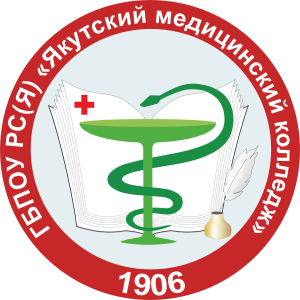 ПУБЛИЧНЫЙ ОТЧЕТО ДЕЯТЕЛЬНОСТИГБПОУ РС (Я) «ЯКУТСКИЙ МЕДИЦИНСКИЙ КОЛЛЕДЖ» за 2019 годПринят и одобрен общим собранием коллектива ГБПОУ РС (Я) «ЯМК» Протокол №  1   от «21»  января  2020 г.Якутск, 2020 г.Составители:Алексеев Д.А., директорЯдреева Н.И., заместитель директора по НМРСтепанова А.Д., заместитель директора по УРИванова Е.А., заместитель директора по ПОКондратьева Н.М., заместитель директора по ВРСтручкова А.С., заместитель директора по инновационной и грантовой деятельностиЗабанова Л.Л., главный бухгалтерПубличный отчет о деятельности ГБПОУ РС (Я) «Якутский медицинский колледж» за 2019 год /ГБПОУ РС(Я) «ЯМК». - Якутск, 2020. Публичный доклад о деятельности колледжа организуется с целью:обеспечения информационной основы для организации диалога и согласования интересов всех участников образовательного процесса, включая представителей общественности, по повышению качества подготовки специалистов;обеспечения прозрачности функционирования колледжа для организации эффективной деятельности коллектива колледжа;информирования потребителей образовательных услуг о приоритетных направлениях развития колледжа, планируемых мероприятиях и ожидаемых результатах деятельности для выработки стратегии совместной деятельности.Доклад составлен на основе аналитического материала, представленного по итогам 2 семестра 2018-2019 и 1 семестра 2019-2020  учебных годов.I. Общая характеристика учреждения1.1. Общие сведения о колледже.Якутский медицинский колледж Приказом министерства здравоохранения Республики Саха (Якутия) от 21 декабря 2015 г. № 01-07/3076  «О переименовании государственных профессиональных образовательных бюджетных учреждений» переименован в Государственное бюджетное профессиональное образовательное учреждение Республики Саха (Якутия) «Якутский медицинский колледж».Образовательная деятельность в колледже осуществляется в соответствии с лицензией № 1489 от 28 января 2016, серия 14Л 01 №0001423 (бессрочно); свидетельством о государственной аккредитации № 0642 от 11 мая 2016 г., бланк серия 14А 02 №0000549 (срок действия по 03.03.2021 г.).Сайт колледжа: www.ybmk.ykt.ruE-mail: yabmk@mail.ruТелефон/факс: 8 (411 2) 22-65-26 (приемная)1.2.Руководство, органы государственно-общественного управления и самоуправления.Управление колледжем осуществляется на принципах демократичности, открытости, приоритета общечеловеческих ценностей, охраны жизни и здоровья человека, свободного развития личности, на основе сочетания принципов самоуправления коллектива и единоначалия. В организации образовательно-воспитательного процесса также принимают участие члены Общественного совета (председатель Сидоров А.С.),  Попечительского совета (председатель Чичигинаров В.И.)Таблица 1. Характеристика контингента обучающихся.Подготовка ведется на основании учебных планов, разработанных в строгом соответствии с Федеральными Государственными образовательными стандартами среднего профессионального образования (ФГОС 3+ СПО, ТОП-50). Основные профессиональные образовательные программы колледжа соответствуют требованиям ФГОС 3+, ТОП-50 в части обязательного и вариативного компонента с учетом содержания и объема часов, предусмотренных ФГОС 3+, ТОП-50. Вариативная часть основных профессиональных образовательных программ использована на введение учебных дисциплин, междисциплинарных курсов, а также на увеличение объема часов дисциплин профессиональных модулей. При формировании дисциплин вариативной части колледж учитывает запросы регионального рынка труда, обеспечение конкурентоспособности выпускников. Подготовка ведется по 9 специальностям: 31.02.01 «Лечебное дело», углубленная подготовка31.02.02 «Акушерское дело», базовый уровень образования33.02.01 «Фармация», базовый уровень образования34.02.01 «Сестринское дело», базовый  и повышенный уровень31.02.03 «Лабораторная диагностика», базовый уровень образования31.02.05 «Стоматология ортопедическая», базовый уровень43.02.04 «Прикладная эстетика», углубленный уровень43.02.12 «Технология эстетических услуг», базовый уровень32.02.01 «Медико-профилактическое дело», базовый уровеньВыполнение государственного заданияНа 01.01.2020 г. общее число обучающихся – 1627, в т.ч. в отделениях районов - 221 человек. По сравнению с предыдущими годами увеличилась численность обучающихся и количество отделений в районах.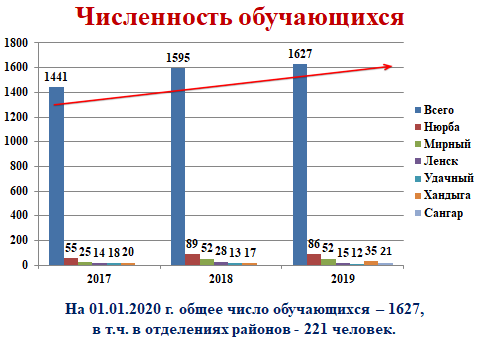 Таблица 1Возрастные категории обучающихся (абс.ч.,%)За последние годы отмечается увеличение возрастной категории лиц, желающих получить среднее медицинское профессиональное образование. Значительный рост доли в категории от 30-50 лет за 2018 год составляет 22%, который обусловлен:Изменением системы оплаты труда в здравоохранении;Увеличением востребованности специалистов на рынке труда;Приказом Министерства образования и науки РФ от 23 января 2014 г. №36 «Об утверждении порядка приема граждан на обучение по образовательным программам среднего профессионального образования»;Профориентированностью лиц, имеющих практический стаж работы в медицинских учреждениях в качестве «Младшего медицинского персонала».Таблица 2Показатели численности обучающихся со средним и высшим образованием (абс.ч., %)За 2019 год доля обучающихся со средним образованием не изменена по сравнению с предыдущими годами, отмечается прирост обучающихся, имеющих высшее образование, что также указывает востребованность медицинской специальности на рынке труда. Таблица 3.Численность обучающихся по курсам, по специальностям,в отделениях ГБПОУ РС (Я) «ЯМК»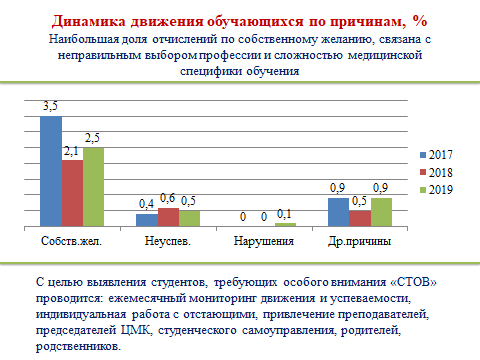 В связи с  недостаточной укомплектованностью средними медицинскими кадрами  в медицинских учреждениях районов республики, колледж проводит подготовку жителей за счет средств муниципальных образований, ЦРБ и республиканских бюджетных средств.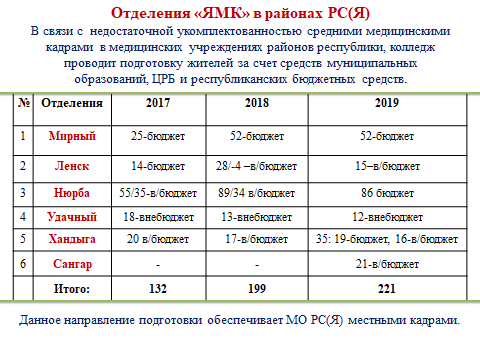 Имеются 6 отделений в РС(Я), осуществляющие подготовку по специальности «Сестринское дело», базовый уровень в г. Мирный, г.Нюрба, г.Удачный, пос.Хандыга, п.Сангар, а также по специальности «Лечебное дело», углубленный уровень в г.Ленск.Среди причин наибольшая доля отчислений отмечается по собственному желанию, что связано неправильным выбором профессии и сложностью медицинской специфики обучения.С целью выявления студентов, требующих особого внимания проводится ежемесячный мониторинг движения и успеваемости, индивидуальная работа с отстающими, привлечение преподавателей, председателей цикловых предметных комиссий, студенческого самоуправления, родителей, родственников.1.4. Формы обучения и специальностиСтруктура подготовки специалистов ориентирована на программу подготовки специалистов среднего звена (ППССЗ), программу подготовки квалифицированных рабочих и служащих (ППКРС) на базе среднего (полного) общего образования. Форма обучения в ГБПОУ РС (Я) «Якутский медицинский колледж» – очная, очно-заочная (вечерняя).Колледж выполняет государственный заказ Министерства здравоохранения РС (Я) по восполнению потребностей медицинских организаций республики.Колледж выполняет государственный заказ Министерства здравоохранения РС (Я) по восполнению потребностей медицинских организаций республики. Образовательный процесс в ГБПОУ РС (Я) «Якутский медицинский колледж»  проводится по 8 специальностям ФГОС 3+, в том числе, по наиболее перспективным и востребованным специальностям среднего профессионального образования (ТОП-50).  1.5 Приемная кампания.Для организации приема документов, проведения вступительных испытаний и зачисления в состав студентов лиц, выдержавших вступительные испытания, Приказом директора от 04.03.2019г. №    была организована Приемная комиссия ГБПОУ РС (Я) (далее по тексту «Приемная комиссия»)Приемная комиссия начала свою работу 20.06.2019 года. Приказом директора колледжа был утвержден состав приемной комиссии в период приема абитуриентов. Приемная комиссия располагается на 1 этаже на актовом зале колледжа. Маршрут движения от входа в здание к приемной комиссии обозначается указателями.Помещение приемной комиссии оборудовано сейфом для хранения личных дел абитуриентов и документации приемной комиссии, рабочими столами ответственного секретаря приемной комиссии, столами для заполнения заявлений абитуриентами с образцами заполненных бланков. В своей работе Приемная комиссия руководствуется:Федеральным законом «Об образовании в Российской Федерации» от 29 декабря 2012 г. № 273-ФЗ;Приказом Министерства образования и науки РФ от 23 января 2014 г. № 365 «Об утверждении порядка приема граждан на обучение по образовательным программам среднего профессионального образования»;Условиями приема для обучения по образовательным программам среднего профессионального образования по договорам с оплатой стоимости обучения;Уставом ГБПОУ РС (Я) «Якутский медицинский колледж»;Федеральным Законом от 27 июля 2006 г. № 152 «О персональных данных»;Прием абитуриентов в колледж осуществляется на основании Правил приема граждан в ГБПОУ РС (Я) «Якутский медицинский колледж», которые ежегодно корректируются и утверждаются директором. Каждый рекомендованный к поступлению абитуриент  сдает психологический тест по программе Центра тестирования и развития гуманитарных технологий г. Москва «ПРОФМЕДТЕСТ»  с которым можете ознакомиться на сайте www.teletesting.ru,  для отделения Стоматология ортопедическая проводится экзамен по рисунку.В период работы приемной комиссии с 20.06.2019г по 20.08.2019г посетили ГБПОУ РС (Я) «ЯМК» - 2143 человек.Статистикаприема заявлений от абитуриентов в ГБПОУ РС (Я) «ЯМК»Наличие конкурсной ситуацииПо результатам приема абитуриентов сложилась конкурсная ситуация на следующих отделениях по специальностям:34.02.01 Сестринское дело (на базе основного общего образования) - 5 человек на место.31.02.03	Лабораторная диагностика (на базе среднего общего образования) – 15 человека на место.31.02.01	Лечебное дело (на базе среднего общего образования – 11 человек на место.31.02.01	Акушерское дело (на тбазе среднего общего образования) – 7 человек на место.33.02.01	Стоматология ортопедическая (на базе среднего общего образования) на договорной основе – 4 человека на место.43.02.12	Технология эстетических услуг	(на	базе	среднего	общего	образования) на договорной основе – 2 человека на место.32.02.01 Медико-профилактическое дело (на	базе	среднего	общего	образования) на договорной основе – 2 человека на место.Тестирование прошли 1500 абитуриентов. Из них получили зачет 1250 абитуриентов – 98%, не зачет 250 абитуриентов – 2%.  Отмечается значительный рост количества поданных заявлений по сравнению с  2018г. в связи с:Изменением системы оплаты труда – повышение заработной платы работников здравоохранения.Востребованностью специальностей среди населения.Улучшением профориентационной работы со школьниками, населением, младшим медицинским персоналом.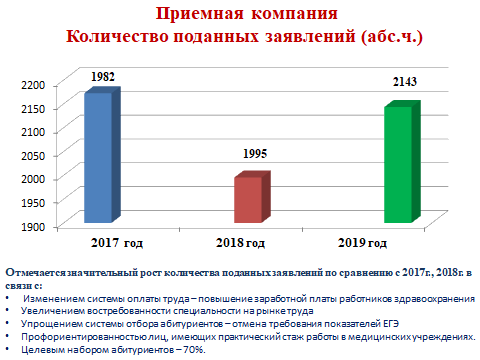 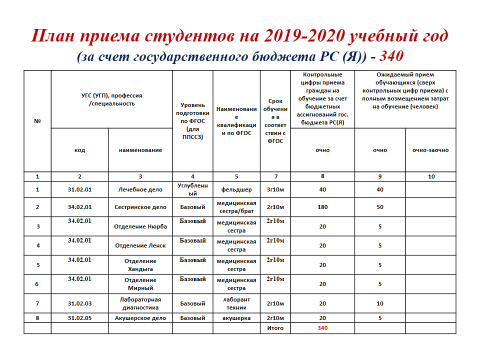 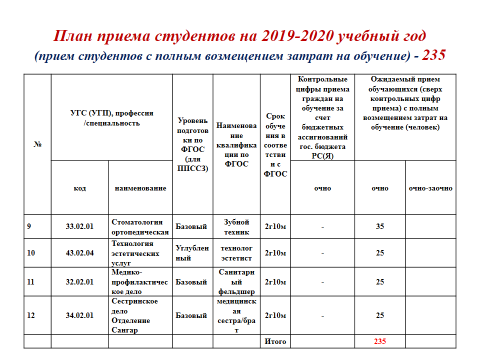 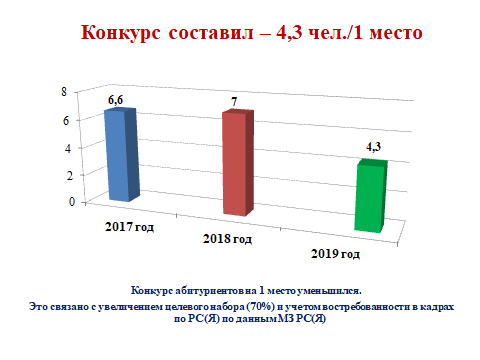 КОНТРОЛЬНЫЕ ЦИФРЫ ПРИЕМА ГБПОУ РС(Я) «Якутский медицинский колледж» II. Результаты деятельности колледжа и качество образованияПодготовка специалистов в колледже ведется на основании учебных планов, разработанных в строгом соответствии с Федеральными Государственными образовательными стандартами среднего профессионального образования (ФГОС 3+ СПО, ТОП-50). Основные профессиональные образовательные программы колледжа соответствуют требованиям ФГОС 3+, ТОП-50 в части обязательного и вариативного компонента с учетом содержания и объема часов, предусмотренных ФГОС 3+, ТОП-50. Вариативная часть основных профессиональных образовательных программ использована на введение учебных дисциплин, междисциплинарных курсов, а также на увеличение объема часов дисциплин профессиональных модулей. При формировании дисциплин вариативной части колледж учитывает запросы регионального рынка труда, обеспечение конкурентоспособности выпускников. На основании письма МПО П и РК РС (Я) № 01-14/1396 от 17.03. 2015 года «О переходе ФГОС 3+» в образовательный процесс для всех специальностей введены  дисциплины с изучением на первых курсах, в объеме 36 аудиторных часов:1.«Якутский  язык в медицине» 2. «История Якутии» Введение дисциплин  углубляет и расширяет знания по бережному отношению к историческому наследию и культурным традициям народа, уважать социальные, культурные и религиозные различия, формирует общие и профессиональные компетенции. В образовательный процесс для всех специальностей внедрена дисциплина «Основы предпринимательства – 72 часа. Использование знания по финансовой грамотности формирует ответственный подход к принятию финансовых решений и способствует планированию предпринимательской деятельности в будущей профессиональной сфере.2.1. Результаты итоговой и промежуточной аттестации обучающихся. С целью контроля и оценки результатов подготовки и учета индивидуальных образовательных достижений обучающихся применяются: текущий контроль; рубежный контроль; промежуточная аттестация; государственная итоговая аттестация выпускников. Текущий контроль успеваемости осуществляется с целью обеспечения максимальной эффективности учебного процесса, повышение мотивации к учебе и соблюдения учебной дисциплины, предупреждение отчисления из колледжа и позволяет оценить систематичность учебной работы обучающегося в течение семестра. Текущий контроль успеваемости проводится по всем учебным дисциплинам, предусмотренным учебным планом. Оценка носит комплексный характер и учитывает достижения обучающегося по основным компонентам учебного процесса. Ежемесячная аттестация студентов, контроль посещаемости в группе и на отделениях позволяют своевременно провести корректирующие мероприятия по организации учебного процесса. Промежуточная аттестация обеспечивает оперативное управление учебной деятельностью студента и ее корректировку, она проводится с целью определения соответствия уровня и качества подготовки специалиста требованиям к результатам освоения программы подготовки специалистов среднего звена и осуществляется в двух основных направлениях: оценка уровня освоения учебных дисциплин и междисциплинарных курсов, оценка компетенций обучающихся. Промежуточная аттестация является основной формой контроля учебной работы обучающегося, оценивающей его деятельность за семестр. Периодичность промежуточной аттестации определяется рабочими учебными планами специальностей. Формами промежуточной аттестации  являются: контрольная работа, зачет по отдельной дисциплине (междисциплинарному курсу), дифференцированный зачет по дисциплине (междисциплинарному курсу), экзамен по отдельной дисциплине (междисциплинарному курсу), комплексный экзамен по двум или нескольким дисциплинам (междисциплинарным курсам), экзамен (квалификационный) по профессиональному модулю. Показатели успеваемости и качества остаются стабильно высокими по всем специальностям.Показатели успеваемости, качества студентов ЯМКПоказатели успеваемости, качества студентов отделений РС(Я)Показатели результатов  промежуточной аттестацииВ учебно-методическую документацию промежуточной аттестации введены элементы по стандартам WorldSкilss, первичной государственной аккредитации выпускников, что предъявляет высокие требования к подготовке обучающихся.В 2019 проведен демонстрационный экзамен по специальности «Сестринское дело» по профессиональному модулю «Выполнение работ по одной или нескольким профессиям рабочих, должностям служащих: «Младшая медицинская сестра по уходу за больными». Государственная итоговая аттестацияК итоговой государственной аттестации допускаются студенты, выполнившие требования, предусмотренные полным курсом обучения по основной профессиональной образовательной программе и успешно прошедшие все промежуточные аттестационные испытания, предусмотренные учебным планом. Государственная итоговая аттестация проводится в форме защиты выпускной квалификационной работы. Председателями ГИА приказом министерства образования и науки  РС (Я) назначаются главные специалисты МЗ РС (Я). Показатели итоговой государственной аттестацииВыпуск специалистов ежегодно составляет свыше 400 человек. Показатель качества ГИА: Успеваемость – 100%, в пределах 82-90, диплом с отличием до 5%.На основании мер по созданию условий для развития и самореализации  обучающихся в процессе обучения и воспитания на 2016-2020 годы согласно методической рекомендации заместителя Председателя Правительства Российской Федерации О.Ю. Голодец от 27 июня 2016 №4445-П8 и в соответствии  ФЗ части 5 статьи 73 закона «Об образовании» реализуется в рамках дуального образования обучение учащихся 10 и 11 классов общеобразовательной школы №2 г. Якутска по профессии «Младшая медицинская сестра по уходу за больными». Данный вид дополнительного  обучения обеспечивает профессиональную ориентацию в выборе будущей профессии.Обучающимся по специальности «Лечебное дело», «Акушерское дело», «Сестринское дело» по завершении профессионального модуля «Выполнение работ по одной или нескольким профессиям рабочих, должностям служащих» выдается свидетельство «Младшая медицинская сестра по уходу за больными».  Выпускникам, желающим получить дополнительные профессии проводится подготовка по направлению «Медицинский массаж».Показатели численности обучающихся,  получивших рабочие профессииАккредитация выпускниковВ 2018г. выпускники колледжа впервые прошли первичную аккредитацию специалистов среднего звена, которая предназначена для определения готовности выпускников к осуществлению медицинской или фармацевтической деятельности. Проведена работа по подготовке Симуляционного центра ЯМК требованиям МЗ РФ, МЦА, ООО «РОСОМЕД»: дооснащение материально-технической базы (приобретение фантомов, манекенов, тренажеров, мебели), установка аудио-видео аппаратуры, обеспечение учебного процесса учебно-методическим комплексом согласно требованиям ФГОС, профессиональных стандартов, создание отделения информатизации, проведение тренингов, публикации на всероссийском, международном уровне, участие в научных, образовательных мероприятиях. На базе ЯМК функционировало 6 аккредитационных площадок по 4 специальностям: «Лечебное дело», «Сестринское дело», «Акушерское дело», «Лабораторная диагностика». Практические навыки выпускников оценивала аккредитационная комиссия в составе 54 работника МЗ РС(Я). Председатели – Мордосова Ирина Семеновна, Иванова Альбина Николаевна.В 2019г. первичную аккредитацию выпускников прошли 441 человек, что составляет 98,4% (подало заявление - 445). Аккредитацию прошли также выпускники отделений ЯМК в г. Ленск, г. Мирный, г. Нюрба (специальность «Сестринское дело»).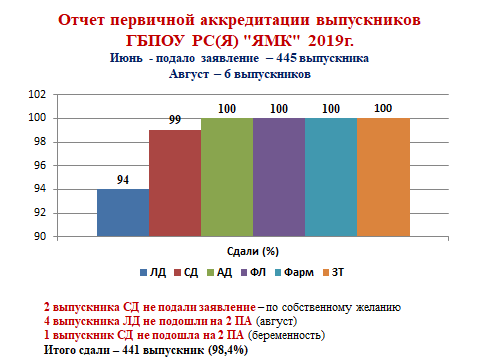 В 2019г. колледж прошел предквалификационный отбор по Федеральным проектам Союза WorldSkills -  программа ПО и ДПО граждан предпенсионного возраста – «Навыки мудрых50+» и «Проект по ранней профессиональной ориентации «Билет в будущее»». Факультетом довузовского образования и профориентации СВФУ (ФДОП)  проводятся подготовительные курсы для выпускников колледжа по профилирующим дисциплинам:  биология, русский язык, химия. В 2019г. в СВФУ поступило 54 выпускника.2.2. Трудоустройство выпускников колледжа.Трудоустройство выпускников колледжа.Выпускники  Якутского медицинского  колледжа ежегодно направляются на работу в  медицинские организации республики. В феврале 2019 г. комиссия Министерства  здравоохранения  РС (Я) провела распределение выпускников колледжа по специальностям.    Итоговый отчет по трудоустройству выпускников колледжа 2019г. показывает, что из 448 выпускников – 90 % трудоустроены, из общего количества выпускников 43 поступили  в  медицинский институт и другие ВУЗы.Таблица 1. В колледже сохранено  распределение выпускников комиссией МЗ РС (Я), что способствует гарантированному трудоустройству каждого специалиста по специальности. По заявкам медицинских организаций с выпускниками подписываются договора, МЗ РС(Я) по программе «Земский фельдшер» выделяет определенную финансовую помощь выпускникам, выезжающим на работу в северные населенные пункты. Занятость выпускников в 2019 г.: общая занятость составляет 90%,  из низ них трудоустроены по  специальности в организации МЗ РС(Я) – 83,7 % выпускников,  многие выпускники поступили учиться в МИ СВФУ и другие учебные заведения это составляет 9,5%,  по уходу за детьми находятся 4,4%, в ряды РА призваны 0,8% выпускников. Не трудятся по специальности 6% выпускников. В будущем мы продолжим системную работу по профессиональному воспитанию обучающихся для того, чтобы выпускники получившие специальность трудились по полученной профессии и трудились  в городах и районах Республики.Таблица 22.3 Участие студентов в движении  Абилимпикс.В 2019г. колледж впервые принял участие в IV  региональном отборочном этапе финала V национального чемпионата по профессиональному мастерству среди инвалидов и лиц с ограниченными возможностями здоровья «Абилимпикс 2019».Чемпионат проходил с 07 октября по 13 октября 2019 года, по 2 компетенциям «Медицинский и социальный уход» и «Медицинский и лабораторный анализ».На торжественной церемонии открытия приняли  участие министр образования и науки РС (Я) - Егоров Владимир Анатольевич, главный хирург Министерства здравоохранения РС (Я) – Игнатьев Василий Петрович, руководитель инклюзивных проектов благотворительного фонда «Харысхал» - Сольникова Айнара Якубовна, главный специалист отдела СПО  Министерства образования и науки Республики Саха (Якутия)» - Степанов Степан Андреевич.Во время чемпионата были организованы практикум  «Технология поиска работы»,  выставки и мастер – классы:Сердечно – легочная реанимация- ответственный Федоров П.Д.Десмургия- ответственный Барашков И.И.Измерение роста и веса, АД, пульс- ответственные Баишева А.Д.В\ м, п\к инъекции – ответственная Свешникова М.Е.Уход за новорожденным – ответственная Роббек К.В. Свадебный макияж – ответственная Новикова А.А.Всего посетили 101 школьник.8 октября Дискуссионная площадка: «Экспертное сообщество: Абилимпикс как инструмент повышение квалификации кадров в системе профессионального инклюзивного образования»- Филиппова Фаина Семеновна.9 октября 2019 г. Круглый стол «Готовность системы профессионального образования к обучению людей с инвалидностью по востребованным специальностям и профессиям» - Охлопкова Сардана Алексеевна.10 октября состоялась итоговое совещание по результатам промежуточной и государственной итоговой аттестации виде демонстрационного экзамена  в профессиональных образовательных организациях РС (Я)  - Федорова Ульяна Ильинична.10 октября 2019 г. Дискуссионная площадка «Профориентация  и трудоустройство людей с инвалидностью и ограниченными возможностями здоровья»- Атласова Марианна Ивановна11 октября  2019 г. Торжественная церемония закрытия проходила во Дворце Детства.По компетенции «Медицинский и социальный уход» чемпионат проходил два дня с 08.10- 09.10.2019г., на двух площадках ЦПДЭ, по 4 модулям, участвовали 5 студентов и их эксперты - компатриоты.Активное участие приняли независимые эксперты с лечебных учреждений: Главная медицинская сестра, ФГНУ ЯНЦ КМП - Андреева Екатерина Григорьевна;Медицинская сестра – анестезист, ГБУ РС(Я) «РБ2- ЦЭМП», отделения ОРИТ ОНМК – Христофорова Татьяна Петровна.Ежедневно перед началом чемпионата проводилось инструктажи по охране труда и технике безопасности для участников и экспертов и жеребьевка, рабочих площадок и поочередность выступлений. Участники должны были продемонстрировать правила пользования аварийной аптечкой, осуществить смену нательного белья, перемещение пациента, исследование ЧДД, определить ИМТ пациента, провести обучение, определить состояние и оказать первую помощь. По результатам подсчёта баллов, выставленных членами экспертной комиссии, призовые места присуждаются: III место - Пронина Оксана Васильевна – 82 баллов;II место - Иванова Туйаара –Умсулгана Николаевна- 89 баллов;I место - Сенькина Айталина Петровна – 93 баллов.По компетенции «Медицинский и лабораторный  анализ» чемпионат проходил один день 08.10.2019г., на двух площадках ЦПДЭ, по 4 модулям, участвовали 5 студентов и их эксперты-компатриоты.Активное участие приняли независимые эксперты с лечебных учреждений: Фельдшер-лаборант КДЛ РБ-2 – Семенова Сахалита Николаевна;Заведующая лабораторией микробиологии клиники МИ СВФУ – Иларова Вера Иннокентьевна.Ежедневно перед началом чемпионата проводилось инструктажи по охране труда и технике безопасности для участников и экспертов и жеребьевка, рабочих площадок и поочередность выступлений. Участники должны были продемонстрировать определение физико-химических свойств объектов внешней среды, подготовку рабочего места для проведения лабораторных общеклинических исследований и для общего анализа крови, дезинфицирование отработанного биоматериала и лабораторной посуды, работу  на современном лабораторном оборудовании, регистрацию результатов лабораторных исследований.По результатам подсчёта баллов, выставленных членами экспертной комиссии, призовые места присуждаются: III место – Васильев Михаил Федорович – 54 балла;II место - Слепцова Татьяна Семеновна – 64 балла;I место - Ксенофонтова Вероника Константиновна – 70 балла. С 20 ноября по 22 ноября 2019  в Москве проходил V Национальный чемпионат по профессиональному мастерству среди инвалидов и лиц с ограниченными возможностями здоровья «Абилимпикс». В соревнованиях приняли участие 2 победителя Регионального этапа по компетенции «Медицинский и социальный уход» и «Лабораторный и медицинский анализ». Организатором чемпионата является Министерство просвещения Российской Федерации.Таблица3. По итогам V национального чемпионата по профессиональному мастерству среди инвалидов и лиц с ограниченными возможностями здоровья «Абилимпикс 2019» колледж занял 3 место среди ПОО РС (Я).Таблица4. Участие студентов в движение  WorldSkills Russia 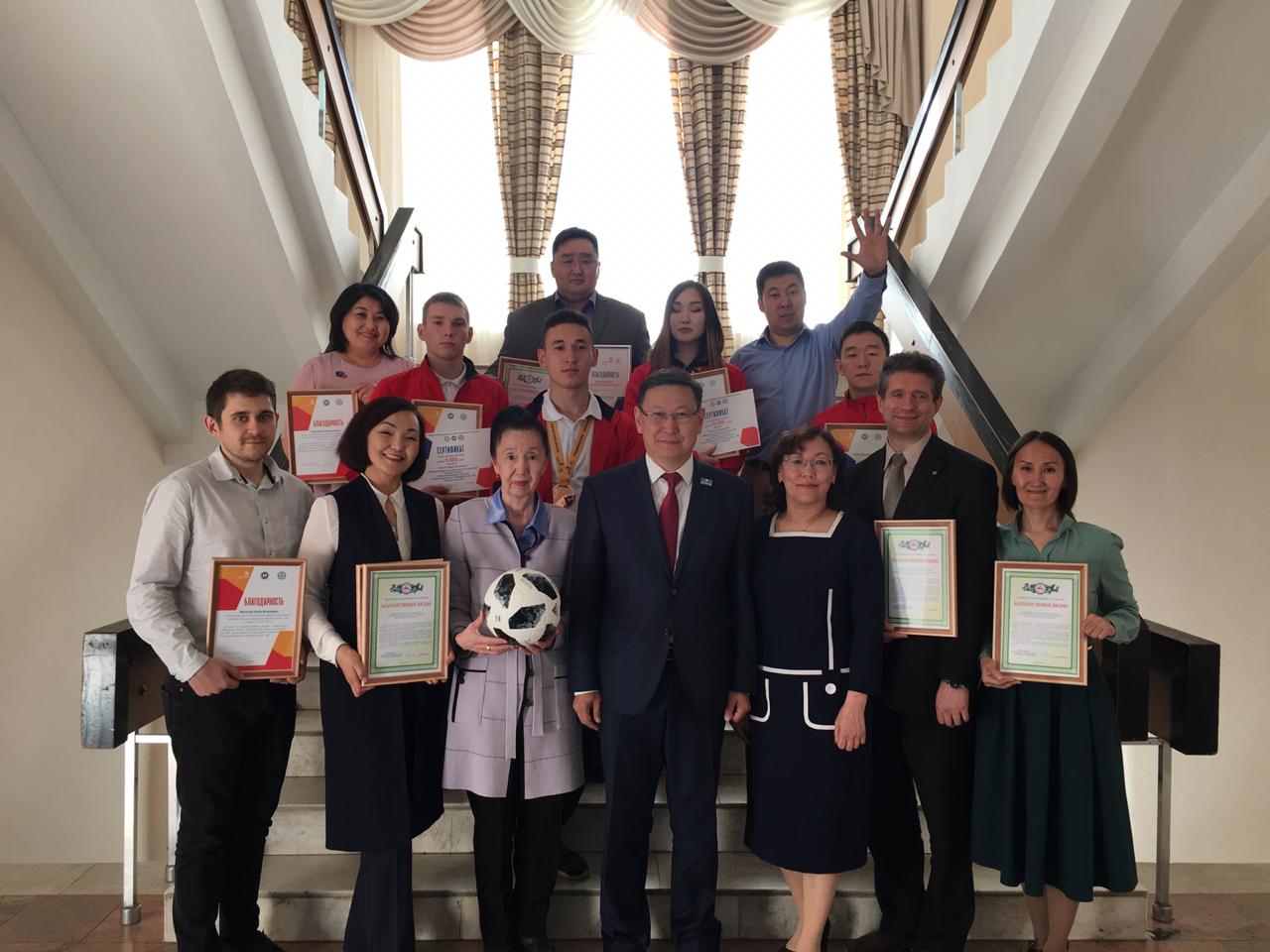 По результатам участия в чемпионате министром образования и науки Егоровым В.А. вручен переходящий символ  WorldSkills  Russia - футбольный мяч, как лучшему образовательному учреждению.2.4. Участие в чемпионате «Молодые профессионалы» — WorldSkills Russia 2019».ГБПОУ РС (Я) «Якутский медицинский колледж» принял участие  в VIII Открытом региональном чемпионате «Молодые профессионалы» — WorldSkills Russia 2019». Почетными гостями на церемонии открытия стали 1 заместитель министра здравоохранения Республики Саха (Якутия) - Егор Спиридонович Прокопьев, руководитель Управления регионального образования Союза WorldSkills Russia г. Москва - Максим Георгиевич Дмитриев, руководитель  отдела СПО Министра образования и науки  Республики Саха (Якутия) -  Степан Андреевич Степанов, заместитель директора Института развития профессионального образования - Иннокентий Афанасьевич Оконешников.В своем выступлении Максим Георгиевич возложил большие надежды на молодых профессионалов и от имени генерального директора Союза вручил благодарность директору ЯМК Алексееву  Дмитрию Афанасьевичу за вклад в развитие Движения «Молодые профессионалы» WorldSkills Russia  в Республике Саха (Якутия)».В рамках проведения VIII Открытого регионального чемпионата прошел Круглый стол. Рассмотрели вопросы: Практикоориентированный подход ГБПОУ РС (Я) «Якутский медицинский колледж».Востребованность РС (Я) в медицинских кадрах.Социальное партнерство.Организация работы площадок WorldSkills.ТОП -100  лучших образовательных организаций движения «молодые профессионалы» WorldSkills Russia.Особенности подготовки участников к Чемпионату WorldSkills.Конкурс проходил по 7 компетенциям: «Эстетическая косметология», «Фармацевтика», «Лабораторный медицинский анализ», «Стоматология ортопедическая», «Эксплуатация беспилотных авиационных систем»,  «Разработка виртуальной и дополнительной реальности» «Лечебная деятельность». Из них, компетенции «Фармацевтика», «Стоматология ортопедическая», Эксплуатация беспилотных авиационных систем», «Разработка виртуальной и дополнительной реальности» и «Лечебная деятельность» проведена впервые.Компетенция «Лечебная деятельность» внедрена в РФ впервые  экспертами Якутского медицинского колледжа. В условиях низкой плотности населении, отдаленности и труднодоступности от районных центров, при оказании первичной медико-санитарной помощи важными медицинскими организациями в РС (Я) являются фельдшерско-акушерские пункты (ФАП), участковые больницы и врачебные амбулатории. Лечебная деятельность фельдшера охватывает широкий спектр умений и видов деятельности,  связанных с оказанием первичной медико-санитарной помощи, поддержание и укрепление состояния здоровья, физического и психосоциального состояния населения. Исходя из этого, специальность «Лечебное дело» и компетенция «Лечебная деятельность» являются актуальными для здравоохранения республики.Компетенции «Эстетическая косметология» и «Фармацевтика» проведены с участием  сертифицированных экспертов Чертовой Елены Олеговны - г. Екатеринбург и Спеваковой Анны Сергеевны г. Москва. Участники показали свои знания и умения по данным направлениям.Таблица5Результаты VIII Открытого регионального этапа чемпионата WorldSkills RussiaПо итогам соревнований VIII Открытого регионального этапа чемпионата завоевали - 20 медалей, золото - 6, серебро - 9, бронза -5, победители будут включены в сборную республики и в 2020 году представят Республику Саха (Якутия) на отборочных соревнованиях и на Национальном этапе чемпионата.Итоги олимпиадного движения: Региональный этап Всероссийской олимпиады   профессионального мастерства в 2019 г. провели   по специальностям: Сестринское дело конкурсант Егоров Руф, который выезжал на заключительный этап в г. Омск,  Фармация - конкурсант Илистянов Осман, который выезжал на заключительный этап в г. Ульяновск,  Стоматология ортопедическая - конкурсант Васильев Дархан  выезжал в г. Москва на заключительный этап Всероссийской олимпиады   по данной специальности. 2.5. Участие в демонстрационном экзаменеВ 2019 году впервые в пилотном проекте проведен Демонстрационный экзамен  по компетенции «Медицинский и социальный уход», приняло участие 25 студентов. Таблица 6Результаты Демонстрационного экзамена  по компетенции «Медицинский и социальный уход» по ПМ 04 «Младшая медицинская сестра» КОД 1.1.2.6. Организация воспитательной работы в колледжеНаряду с учебным процессом в колледже проводится системная воспитательная работа, в соответствии целеполагания разработана «Концепция воспитательной работы ГБПОУ РС (Я) «Якутский медицинский колледж» на 2017-2020 гг».  Миссия воспитательной деятельности – подготовка и воспитание гармонично развитого человека, способного найти свое место в жизни, стать полезным для общества, уверенного, что полученная им профессия будет востребована на рынке труда и обеспечит ему достойное существование. Приоритетными направлениями  воспитательной работы являются: Гражданско-правовое и патриотическое воспитание Духовно - нравственное воспитаниеРазвитие спортивно - оздоровительной работы и пропаганда здорового образа жизниРазвитие студенческого самоуправленияПравовое воспитание и профилактика правонарушений среди студентовСоциально - психологическая поддержка студентов.Волонтерское движение «Милосердие» Для успешной реализации поставленных задач немаловажную роль играют участники учебно - воспитательного процесса: кураторы учебных групп, преподаватели, студенческий совет, психолог, социальный педагог, тьютор, преподаватели физической культуры, руководители кружков, спортивных секций, заведующие отделений, воспитатели общежития и другие. Укомплектованность штатными работниками для реализации воспитательной работы составляет 100%. Всего в 2019 учебном году было сформировано 59 учебных групп, в том числе 9 групп в отделениях ЯМК. Важной составляющей воспитательной работы  является участие  студентов в общеколледжных, городских и республиканских мероприятиях. 2019г. – III место Республиканские соревнования на призы воина-интернационалиста В. Калашникова по волейболу;2019г.- II место Республиканское первенство ЯРОО «РСС» волейбол-лига;2019г.- II место Спартакиада ЯРОО «СССС» по легкой атлетике;2019г.- I место в первенстве по волейболу среди СПО РС (Я) на призы депутата Якутской Городской Думы, члена регионального политсовета ВПП “Единая Россия», заслуженного врача РС (Я) Николая Николаевича Васильева.2019г. –III место Республиканский конкурс песен народов саха (творческий ансамбль хомусистов  «Ангелы»);2019г.- 1 место Республиканский конкурс «Тохтор комус кылыьах» тойугу толорууга аьа5ас куон-курэс» (творческий ансамбль хомусистов  «Ангелы»);2019г.- III место в Летнем фестивале ГТО среди СПО; 2019г.- номинация «Лучший дебют» Маркова Людмила  18 Республиканский фестиваль-конкурс молодых исполнителей якутской эстрадной песни «Туой Хайа-2019»;2019г.- ГРАН ПРИ в республиканском конкурсе «Аартык» Маркова Людмила;2019г.- I место республиканская комплексная спартакиада РСС  среди СПО по шашкам;2019г.- III место в республиканской эстафете  на призы газеты «Якутия», посвященной Великой Победе;2019г.- V место в республиканских соревнованиях  по мини-футболу среди молодежи УЛК СВФУ;2019г.- I место XV Чемпионат РС(Я) по боксу среди студентов  СПО; 2019 г.- I место Студенческая лига РС(Я) СПО по настольному теннису;2019 г.- номинация «Этнокраса Элегантность-2019»-  II Межнациональный конкурс красоты и таланта «Этнокраса-2019» Акимова Саина студентка гр ЛД -21Волонтерское движение «Милосердие» является одним из приоритетных направлений работы колледжа при подготовке средних медицинских работников. Так в социальных и медицинских  учреждениях  за 2019 год  студентами всего проведено - 95 мероприятий, с общим охватом  - 2344 людей, привлечено 1983 студента.Показатели участия студентов в волонтерском движении «Милосердие»  (абс. числа )2.7 Создание условий для жизни, отдыха и сохранения здоровья студентовОсновными формами учебно-воспитательной и внеурочной работы колледжа являются: воспитательная работа в учебном процессе, воспитательная внеучебная деятельность, включающая в себя научно - исследовательскую, общественную, культурно-массовую, спортивно-оздоровительную и другую деятельность студентов.  Ведется целенаправленная работа по созданию условий для  социализации обучающихся. Количество организованных кружков по интересам и спортивных секций при колледже, из года в год сохраняется.	Студенты активно используют возможности в сфере дополнительного образования, занимаются в спортивных секциях и кружках, организованных при колледже, это способствует интеграции личности студента. Работа по привлечению обучающихся студентов во внеурочную деятельность осуществляется через посещение спортивных секций, клубов, студий, кружков дополнительного образования. Педагогическим коллективом создаются условия доступности и выбора для саморазвития и самовыражения, что помогает социализации молодежи. Учебно – тренировочная и спортивная работа ведется по 14-видам спортивных секций: легкая атлетика, волейбол, настольный теннис, баскетбол, шашки , мини-футбол, лыжная подготовка, хаспсагай, бокс, национальные прыжки, пулевая стрельба, аэробика, бокс,  под руководством преподавателей с высшим педагогическим образованием,  физического воспитания колледжа. Ведется целенаправленная работа по занятости обучающихся в различных секциях и кружках. Количество организованных кружков по интересам и спортивных секций из года в год сохраняется. Таблица 1Показатели количества организации кружков по интересам  и спортивных секций на базе ООТаблица 2 Занятость студентов  во внеурочное время (%)Необходимо отметить, что трудоустройство студентов  в свободное от учебы время имеет тенденцию к росту, в связи  с материальным положением семей обучающихся.  Обеспеченность общежитиемСтуденческое общежитие имеет 370 койко-мест. Обеспеченность местами в 2019 году составила 67%  от  498  поданных заявлений на предоставление места в общежитии.   Вопрос обеспеченности студентов общежитием  остается актуальным. В общежитии созданы все социальные условия для гармоничного развития и комфортного проживания. Для досуга студентов работает тренажерный, читальный зал, комната Арчы и комната отдыха. В общежитии работает 13 кружков и секций.На высоком уровне работает студенческое самоуправление общежития. Совет общежития координирует деятельность старост этажей, комнат и секций, организует работу по привлечению проживающих к выполнению общественно-полезных  дел в студенческом общежитии (уборка и ремонт жилых комнат, мелкий ремонт мебели) и на прилегающей территории. Еженедельно ими проводятся заседания Совета общежития, где решаются   вопросы   как жилищно-бытовых условий, так и вопросы по социальной активности студентов. Совет помогает администрации студенческого общежития в организации контроля за сохранностью материальных ценностей, закрепленных за проживающими, за соблюдением правил внутреннего распорядка, организует проведение с ними культурно-массовой работы. В каждом жилой секции студенческого общежития избирается староста. Он следит за чистотой и порядком, за соблюдением  правил внутреннего распорядка, бережным отношением к имуществу проживающих в секции. Староста секции в своей работе руководствуется решениями студенческого Совета общежития. Старосты этажей, кухонь следят за чистотой  и за графиком дежурств по ежедневной  и генеральной уборке по графику. На протяжении многих лет, с целью контроля за выполнением Правил внутреннего распорядка студентами, проживающих в общежитии Якутского медицинского колледжа  проводится аттестация  два раза в учебный год по итогам семестра. Проводимая аттестация позволяет формировать у студентов ответственность за поведение, самовоспитание, умение отвечать за свои поступки и в целях профилактики правонарушений. Благодаря, проведению два раза в год Аттестации студентов, нарушение дисциплины, правопорядка со стороны проживающих обучающихся отмечается на низком уровне.  Прослеживается динамика увеличения проведения внеаудиторных мероприятий и количества проводимых кружков по интересам в общежитии, тесная связь с библиотеками. Уровень организации внеурочной работы (работа кружков и секций) по своему содержанию соответствует целям и задачам и наблюдается рост направлений работы кружков и секций. Одной из основных организационно-координирующих функций является  установление контактов с родителями.С  целью поднятия престижа и рейтинга учреждения ведется активно работа по транслированию опыта работы  через средства  массовой информации, сайт, социальные сети  и инстаграм. Колледж имеет 8 аккаунтов в странице инстаграм, что составляет более 4 тыс подписчиков. 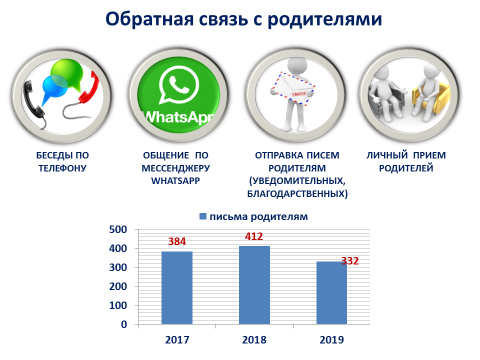 Активную помощь в организации социально-воспитательной работы оказывает студенческое самоуправление.  Наши студенты являются бойцами  студенческих отрядов  и участвуют в масштабных проектах Всероссийского и регионального уровней, на слетах, форумах, конкурсах студенческих строительных отрядов. За годы участия в студенческих отрядах наши студенты имеют общественное признание.В образовательном учреждении ведется работа по совершенствованию деятельности студенческого самоуправления по всем направлениям. Ежегодно по инициативе студентов проводятся слеты для первокурсников в целях повышения мотивации к выбранной профессии и социальной активности. Студенчество колледжа - активные участники таких молодежных организаций как: «Союз молодежи СПО Республики Саха (Я)», «Молодая Гвардия», «Российские Студенческие Отряды», «Волонтеры - медики».Показатели правонарушений со стороны студентов: Привлечено к административной ответственности (за отчетный период)- в т. ч. несовершеннолетних - 0Привлечено к уголовной ответственности в т. ч. несовершеннолетних - 0Количество состоящих на учете- 0Выявлено случаев употребления наркотиков  и  ПАВ- 0 Отсев обучающихся, в т.ч. несовершеннолетних на основании  решения КДН – 0Несовершеннолетние- 1 (по собственному желанию)	Благодаря установлению  партнерских отношений нашими социальными партнерами ежегодно выделяются именные стипендии, гранты для обучающихся:премия имени семьи Назаровых. Вручается семейной паре студентов выпускных   групп в размере до 10 000 рублей ;премия имени  Сосина Тимофея Егоровича. Вручается от имени семьи Сосиных студентам выпускных групп в размере до 10 000 рублей;премия имени Алексеевой Ульяны Петровны-матери  героини, обладательницы звания «Утуо саас».  Вручается студенту из многодетной семьи;именная премия Попова Романа Семеновича. Вручается   выпускнику, имеющему  научные  достижения  в области общих и    социально-экономических дисциплин;премия имени Лии Цугель от республиканского комитета профсоза медицинских работников. Вручается выпускникам: отличникам, победителям конкурсов, конференций, спортсменам;премия имени Евсеевой Валентины Захаровны. Вручается выпускникам: активистам за общественную работу.2.8. Социальная поддержка обучающихся за 2019 год:Социальная поддержка студентов осуществляется через гарантии, предусмотренными государством- это стипендиальное обеспечение, социальная стипендия, выплаты проездных расходов,  компенсация на питание, материальное и нематериальное стимулирование, государственное обеспечение (пособие) для студентов из числа детей-сирот или оставшихся без попечения родителей. Академическая стипендия - 1117 обучающихсяСоциальная стипендия - 712 обучающихсяПитание - 605 обучающихсяМатериальная помощь - 323 обучающихся Компенсация  проездных расходов - 211 обучающихсяЗа 2019 год  следует отметить увеличение объемов финансирования в части  премиальных  выплат, так в 2017 году  премирование студентов было для  63 студентов, что составило 115180 рублей, в 2018 году- 260195  (для 148 студентов) и в 2019 году- премированы были 318 студентов на сумму – 1310676 рублей.  Социальная поддержка обучающихсяГосударственное обеспечение обучающихся из числа сирот и детей, оставшихся без попечения родителей за 2019 год  составила   7.237.933 руб; Все выплаты были соблюдены (на 37 чел), в том числе:  Государственное обеспечение обучающихся из числа сирот и детей, оставшихся без попечения родителей - 37 человек;Единовременное поощрение выпускникам-обучающимся из числа сирот и детей, оставшихся без попечения родителей -  4 человека;Компенсация проездных расходов  обучающимся из числа сирот и детей, оставшихся без попечения родителей - 11 человек;Выплата пособия на приобретение учебной литературы и письменных принадлежностей - 33 человека; Компенсация проездных расходов на городском транспорте - 37 человек.На ряду материальной поддержки осуществляется так же  психолого-педагогическое  сопровождение, направленное на  создание условий для успешного обучения, развития, социальной адаптации обучающихся,  а так же психолого-педагогическое сопровождение всех участников образовательного процесса. В колледже ведется системная работа социально-психологической службы, включающей в себя опытных педагогов. Пристальное внимание уделяется студентам «особой заботы». К данной категории относятся: дети-сироты и дети, оставшихся  без попечения родителей, инвалиды, несовершеннолетние, студенты, оказавшиеся в трудной жизненной ситуации и «требующие особого внимания». Период адаптации к учебному заведению является важным этапом в жизни каждого обучающегося. В колледже предусмотрен целый комплекс адаптационных мероприятий  для реализации этой задачи: часы общения, экскурсии по колледжу, посещение музея, туристический слет, праздничный концерт и другие. Согласно отдельного  плана  ежегодно проводятся профилактические месячники такие как «Месячник адаптации», «Месячник профилактики правонарушений», «Месячник правового просвещения», «Месячник психологического здоровья»», «Месячник патриотического воспитания». Одним из направлений работы психолога   является диагностическая деятельность Диагностика позволяет получить данные, которые позволяют своевременно и оперативно отреагировать на возникающую проблему.За 2019 год психологом проведено 10   психологических исследований, с общим охватом 3351 студентов в том числе  :Изучение  удовлетворенности студентов проживанием в общежитии (январь 2019г)- 234 респондента. Охвачено 75% проживающих в общежитии.  86% удовлетворены условиями проживания в общежитии; Социально-психологический тест.  Охват- 150 ;Тест - анализ на выявление употребления ПАВ Якутским наркодиспансером. Тест прошли 400 студентов. Выявлены 126 курящих студентов. Диагностика «Изучение межличностных отношений в коллективе обучающихся» с применением методики «Социометрия» Дж. Морено. Охват – 369; Диагностика удовлетворенности учебно – практическим обучением обучающихся для 2 курсов и выпускников. Охват – 714; Диагностика удовлетворенности родителей предоставляемыми услугами ЯМК.  Охват – 301; Анкета «»Идеальный образ педагога» для выпускников. Охват-217 выпускников;Диагностика социально-психологической адаптации- 402 студента . По итогам диагностирования у 82% первокурсников наблюдается высокая адаптация, 28%- СТОПВ.Анкетирование по изучению удовлетворенности студентов проживанием в общежитии -178 студентов;Диагностика уровня тревожности (Айзенк) и агрессивности  (Айзенк) для 1 курсов-  386 студентов. Результатами комплексной деятельности становятся: аналитические справки с рекомендациями для кураторов, педагогов-предметников, администрации о индивидуализации или  оптимизации учебно-воспитательного процесса.Особая роль в работе педагога-психолога отводится консультативной работе (31 консультаций за 2018-2019 учебный год). Как показывает практика, число личных (не учитывая заявок преподавателей, кураторов и заведующих отделений) обращений студентов возрастает с каждым годом ( в 2018-2019 г-24 консультации). С целью создания условий по социальной защите и социальной помощи обучающихся плановую работу ведет социальный педагог. Ею ведется работа с обучающимися (из числа детей – сирот или оставшихся без попечения родителей, несовершеннолетними, состоящими на учете  «требующего особого внимания»). В рамках профилактического и просветительского направления проводилась работа по повышению правовой грамотности участников образовательного процесса, пропаганде здорового образа жизни, а также на занятиях и мероприятиях проводились психологические разминки. III. Условия осуществления образовательного процесса3.1. Материально-техническая база колледжа.Материально-техническую базу колледжа составляют: учебный корпус (1969 года постройки) общей площадью 1617 кв.м., столовая на 40 посадочных мест, спортивный зал общей площадью 159 кв.м. Спортивный зал имеет размеры 8,7х17,94, что не соответствует стандартам проведения полноценных занятий по физической культуре. Актовый зал общей площадью 123,6 кв.м. на 80 посадочных мест, читальный зал на 20 посадочных мест, 4 компьютера с выходом в интернет. Общежитие (1979 года постройки) на 370 мест.   Аудиторный фонд зданий учебных корпусов насчитывает 40 лекционных аудитории, учебных кабинетов, лабораторий для практических занятий и симуляционные кабинеты для практических занятий. Все учебные аудитории, предназначенные для чтения лекций, а также проведения различных видов практической подготовки и научно-исследовательской работы студентов оснащены современными материально-техническими средствами, среди них: современные мультимедийные проекторы, экраны для отображения компьютерного и видеоизображения; персональные компьютеры. Таблица 1.Перечень учебных кабинетов, лабораторий, компьютерных классовКабинеты доклинической практикиКлиническая база - городская республиканская больница №23.2. Обеспеченность учебной литературой. По данным  Книги суммарного учета книжный фонд библиотеки на 1 января 2020 г. составляет 17305 экз. книг, из них ОПЛ - 2054, ест. – 1192, мед.лит. – 5015, иск.- 263, х/лит – 1365, проч. – 1870,  уч.лит. – 5546. Поступление за 2019 год – 311 экз. книг. Из них в дар 37 экз. книг, по акту замены №79 – 69 экз. Поступление книг издательства «Лань-Трейд» - 33 экз. на сумму 32792,00. Поступление книг издательства «Феникс» - 172 экз., на сумму 127428,60  рублей, из них отправлено в Отделение п. Сангар – 132 экз. книг. Количество читателей за 1 семестр 2019-2020 учебного года составляет 1262. В состав читателей входят студенты, преподаватели, работники колледжа, слушатели цикла повышения квалификации. Число посещений библиотеки за 1 семестр  – 3660, книговыдача –2918. Подписка на II полугодие 2019 года на 4 наименования на сумму 15516,00 руб. Оформлена подписка на I полугодие 2020 г. на 8 наименований на сумму 42807 руб. Со студентами первого курса обучения с целью адаптации ежегодно в сентябре, октябре проводится знакомство с основами библиографии, ведется беседа о правилах пользования библиотекой. В рамках акции «День открытых дверей» проводятся экскурсии в Национальной библиотеке, ЦГБ им. В. Белинского. Ведется пропаганда библиотечно-библиографических знаний, которая направлена на обучение читателей методике эффективного использования книжного фонда.  Массовая работа ведется для всех  групп читателей. Студенты активно посещают мероприятия наших социальных партнеров. Организуются различные конкурсы, мероприятия для социокультурного развития студентов в воспитательных и образовательных целях. В работе используется автоматизированная информационно-библиотечная система «МАRК-SQL» (электронный каталог). С января 2019 г. по сентябрь 2019 г. проводилась работа в тестовом доступе с информационно-аналитической системой «Аверс: библиотека». На сайте колледжа и на аккаунте @medcollege_library в социальной сети «Инстаграм» публикуется информация, фотоотчет о мероприятиях,  проводимых в библиотеке, а также участие в других мероприятиях социальных партнеров.Приглашаются работники других организаций для проведения различных мероприятий, ведется сотрудничество, развиваются партнерские связи в образовательном, библиотечном и других сообществах. Заключен договор-соглашение о совместной деятельности с ГКУ РС (Я) Национальная библиотека РС (Я) от 9 октября 2018 г., договор №7 об использовании информационной системы «Электронная библиотека Национальной библиотеки РС (Я)» в образовательной организации от 21 марта 2018 г. Ведется работа по межбиблиотечному абонементу. С 1 января 2019 по 30 декабря 2019 посещение - 566, книговыдача – 469, периодика – 52 из фонда Национальной библиотеки.Таблица 1. Состав фонда периодических изданий библиотеки:Таблица 2. Наличие учебной и учебно-методической литературы по заявленным к аккредитации  образовательным программам:3.3. Кадровый потенциал колледжа.На 1 января 2020 г. учебно-воспитательный процесс обеспечили 94 педагогических работников (75 - преподаватели, 18 – педработники) с педагогическим и медицинским образованием (100%). Из 85 подлежащих аттестации,  имеют квалификационные категории – 49 (58,8%), (в прошлом году было 54,2%). Показатель аттестованности имеет тенденцию к повышению по сравнению с прошлым годом.высшую категорию – 35(41,6%) (было - 27 чел.  (31,7 %))I – 14(16,6%); было -19 чел.  (22,1 %)базовая категории – 20 чел – 23,5%, было - (23 чел. - 27,7%), что соответствует аккредитационным показателям (всего с категориями - 54%, с высшей категорией 18%).на соответствие занимаемой должности аттестованы 16(19%), было 14 (16,8%)На  2019-2020 уч. гг. поступили на работу 8 новых преподавателей  и 1 старший методист.Квалификационные категории педагогических работников (по сост. на 01.01.2020)Аттестация педагогических работников проводится по приказу Министерства образования и науки Российской Федерации от 7 апреля . №276. С января . аттестация на категорию проводилась в МПОПиРК РС (Я). С 2017 г. в связи с переходом в МО и Н РС(Я) аттестация проводится по требованиям министерства образования.Аттестация педагогических работников ежегодно проводится по плану и составляет – 100 % от плана. Перенесли аттестацию 2, Иванова Е.А. и Никитина Е.Г., Корнилова Л.Ф. написала заявление об отказе от аттестации на квалификационную категорию.Информация по прохождению курсов повышения квалификации сотрудниками ПОУ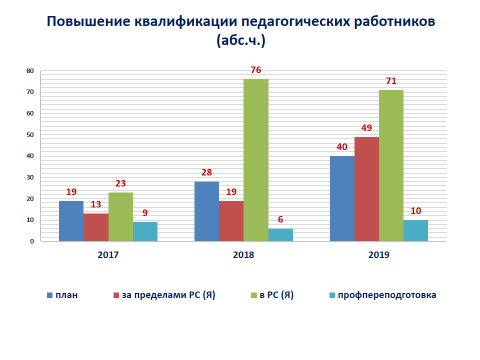 Ведется плановая работа по  повышению квалификации педработников. Всего на 01.01.2020 г. повышение квалификации прошли 80 преподавателей (90,5%).Из 47 преподавателей с медицинским образованием профессиональную переподготовку по педагогике прошли 34 преподавателя (72,3%). 6 – в этом году – Гридчик А.Н., Барашкова А.Г., Софронова Т.Н., Роббек К.В., Ядреева Н.И., Хамаганова Т.В.По повышению квалификации преподавателей сотрудничаем с ФИРО, ИРПО РС (Я), МЗ РС(Я),  МИ СВФУ, Амурским медицинским колледжем, Казанским медицинским колледжем, Омским медицинским колледжем. Преподаватели проходят курсы повышение квалификации планово.В  2019 году учебно-методическая работа в колледже проводится по единой методической теме: «Организационно-педагогические условия методического обеспечения внедрения профессиональных стандартов по специальностям среднего медицинского образования и демонстрационного экзамена по стандартам WSR, как условия практикоориентированности подготовки специалистов». Основной акцент методической деятельности связан с подготовкой к переходу на профессиональный стандарт педагога профессионального образования, систематизации и проверке учебно-методической документации к предстоящей аккредитации образовательных программ в 2021 г., внедрению специальности «Медико-профилактическое дело».С целью повышения профессиональной компетентности  преподавателей по достижению нового качества профессионального образования в условиях внедрения ФГОС-4, основанных на профстандартах и стандартах  WSR. проведен  на высоком методическом уровне 2 педсеминара по теме: Инновационные подходы в подготовке средних медицинских кадровВ рамках педагогического семинара проведены:Специализированная фасилитационная сессия на тему: «Перспективы развития ГБПОУ «ЯМК» с участием консультанта, коучера Афониной Е.Ю., директора по развитию ООО ИКГ «Бизнессервис», преподаватель РАНХиГС (г. Москва) – результат – разработка 5 проектов развития колледжа: «ТОП-50», Семинар-практикум «Профстандарт педагога» – с охватом 80% преподавателей по самообследованию на соответствие профстандарту «Педагог профессионального образования». Исходя из его результатов были составлены индивидуальные маршруты повышения квалификации преподавателей.В условиях перехода к профессиональному стандарту педагога профессионального образования уделяется большое внимание повышению квалификации преподавателей.Таблица 1. В рамках методической темы проведено:Работа по самообследованию на соответствие профстандарту педагога.В августе 2019 г. в рамках Семинара-практикума «Профстандарт педагога» было проведено самообследование на соответствие Профстандарту «Педагог профобразования» по специально разработанной «Индивидуальной карте самообследования».  По каждому критерию  трудовых функций педагоги оценивали себя по уровням  от 0 до 4.  уровень -совершенно не владею данным действием;1 уровень- знаком с характером данного действия, умею выполнять его лишь при помощи коллег/методиста; 2 уровень-  умею выполнять данное действие  самостоятельно, но лишь по образцу, подражая  действиям коллегам;3 уровень- умею достаточно свободно выполнять действие, осознавая каждый шаг;4 уровень- выполняю действие на уровне автоматизма (навык). Коэффициент соответствия профессиональному стандарту педагога ГБПОУ РС (Я) «ЯМК» (кол-во педагогов)Средний и высокий уровень соответствия профстандарту педагога по колледжу составил 78,3%. Исходя из результатов самообследования, скорректированы индивидуальные образовательные маршруты преподаватетелей и методические темы самообразования.Преподаватели колледжа принимают участие в семинарах, конкурсах, педагогических чтениях различного уровня, добиваются высоких результатов. Лауреатами конкурса «Лучший педагогический опыт» VII Всероссийского педагогического фестиваля стали - Степанова А,С., Иванова Е.А., Алексеев Д.А., дипломант конкурса рабочих тетрадей Приволжского федерального округа - Роббек К,В,, республиканского конкурса педагогического мастерства Иванова Е.А., республиканского конкурса методических разработок Герасимова К.Г., международного научно-методического конкурса «Новая наука» (Петрозаводск) Федоров П.Д., Григорьева Р.И. и другие..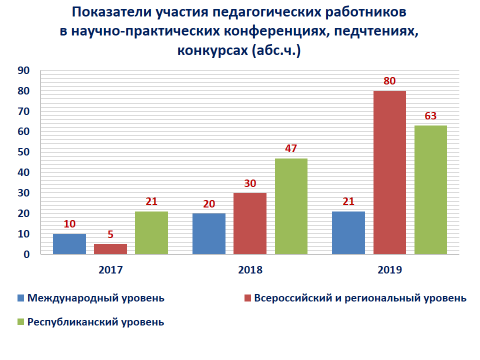 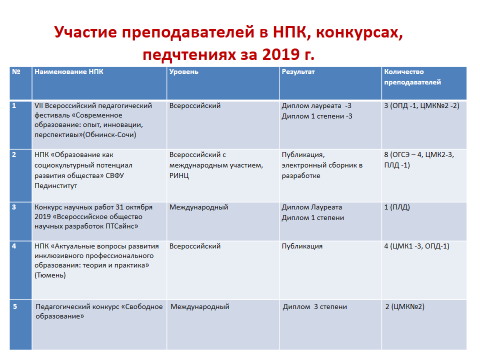 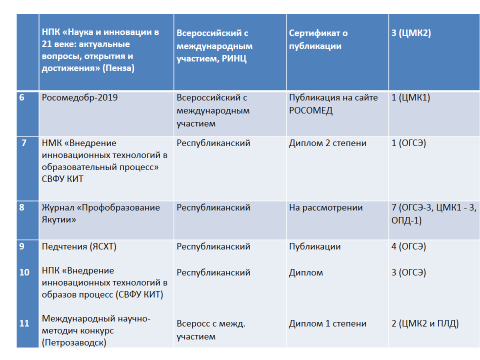 Ведется большая организованная работа по созданию преподавателями методического обеспечения УД, ПМ (пособия, рабочие тетради, методические указания, рекомендации). Свой опыт по разработке методического обеспечения преподаватели представляют на республиканских педагогических чтениях, всероссийских конкурсах. С целью пропаганды передового педагогического опыта преподаватели колледжа публикуют свои статьи во всероссийских изданиях, в том числе на страницах информационного портала «ИНФОРМИО», в сборниках по итогам участия в республиканских педагогических чтениях, республиканских, всероссийских, международных  конференциях. 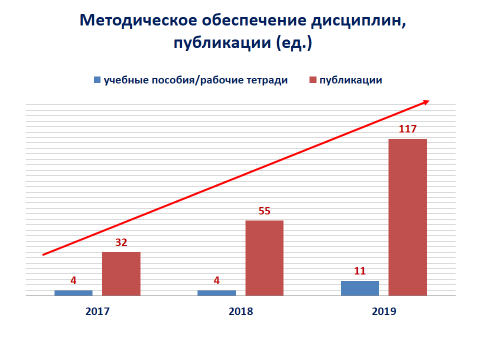 В 2019 г. отмечается высокий уровень публикаций на республиканском и всероссийском уровнях, из них 8 публикаций уровня РИНЦ и ВАК. Ежегодно студенты принимают участие в научно-практических конференциях, олимпиадах, конкурсах  различного уровня, добиваются высоких результатов. Отмечается высокий уровень участия в республиканской научно-практической конференции по ЗОЖ. За прошедший 2019 г. отмечается увеличение участия в международных мероприятиях.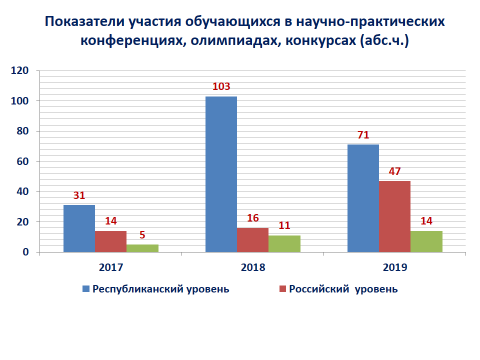 Работа по УМО УГС 31.00.00 Клиническая медицина, 33.00.00 Фармация, 34.00.00 Сестринское делоВ 2019 году проведены 2 заседания УМО УГС. 19 августа 2019 состоялось первое заседание, в котором были проведены корректировки по членам УМО УГС из ЯМК, АМК, НМК и ЖТ. Утвержден план работы УМО на учебный год. В режиме ВКС была проведена работа по 1 этапу республиканского конкурса педагогического мастерства, где были отобраны 4 работы и отправлены на 2 этап.29 ноября 2019 г. в рамках Деловой программы VIII Открытого регионального чемпионата «Молодые профессионалы» (WorldSkills Russia) – 2019 Республики Саха (Якутия) в Якутском медицинском колледже состоялось заседание УМО УГС 31.00.00 Клиническая медицина, 33.00.00 Фармация, 34.00.00 Сестринское дело в режиме ВКС. Были рассмотрены вопросы дальнейшего внедрения элементов ВСР в образовательный процесс по специальностям.Проводятся по плану республиканские этапы олимпиады профессионального мастерства  по специальностям «Сестринское дело» с участием АМК,НМК, ЖТ и по специальностям «Стоматология ортопедическая» и «Фармация» среди студентов ЯМК. Победители представили республику на всероссийском этапе.Выводы: запланированные заседания УМО УГС проведены. На 2 семестре проводятся олимпиады профмастерства по специальностям.Участие в VIII Фестивале Науки в РС(Я) в рамках проведения Всероссийского фестиваля науки NAUKA+, посвященного 150-летию со дня открытия периодической таблицы химических элементов Менделеева Д.И.Были  представлены 14 проектов по направлениям развития колледжа, продемонстрированы 8 мастер-классов.На выставочной площадке были выставлены следующие проекты, реализуемые в ЯМК:Вежливый колледжУчебно-лабораторный корпусКонсолидация ресурсов - для подготовки средних медицинских кадровНепрерывное образование «Школа-колледж-ВУЗ»Внедрение в образовательную деятельность ИАС «Аверс»Наставничество. Молодежь. ПрофессионалЛаборатория идейСимуляционный Центр ГБПОУ РС(Я) «ЯМК»Многофункциональный оздоровительно-образовательный центр «КЫАХ»- территория возможностей»WorldSkills – двигатель развитияМеждународное сотрудничествоЦелевое обучение – гарантия трудоустройстваАFIT – кабинет аудиовидеопроецированияЗдоровое поколениеБыли проведены 8 мастер-классов по графику.Всего посетили за 2 дня 1342 студентов, школьников и участников выставки. Наибольший интерес посетителями был проявлен мастер-классам: Сердечно-легочная реанимация (Европейский стандарт)Изготовление медицинских муляжейВизажИзмерение артериального давленияНаложение повязок.Школьники СОШ №26 г.Якутска взяли интервью на английском языке по работе мастер-классов, интервью дал Тен Тимур.По результатам участия ГБПОУ РС(Я) «ЯМК» получила 2 награды:Сертификат «За наглядность и доступность экспозиций»Серебряный диплом как особое признание за заслуги в популяризации науки среди населения РС(Я) в 2019 г.3.4. Использование современных образовательных технологий в образовательном процессе,  в том числе информационных технологий. Основной целью образовательного процесса колледжа является подготовка квалифицированного специалиста, способного к эффективной профессиональной работе по специальности и конкурентного на рынке труда. Для реализации познавательной и творческой активности студента в учебном процессе используются современные образовательные технологии, дающие возможность повышать качество образования, более эффективно использовать учебное время. Инновационные педагогические технологии широко внедряются в образовательный процесс колледжа, такие как: проблемное обучение, технология кейс-метода, обучение малыми группами, технологии компьютерного обучения, игровые технологии, технология проблемного и исследовательского обучения, педагогика сотрудничества и др. Применение данных технологий позволяет решать проблемы развивающего, личностно-ориентированного обучения, дифференциации, гуманизации, формирования индивидуальной образовательной перспективы обучающихся.Деятельность по цифровизации образования в ЯМК в 2019 г.1.В образовательной деятельности колледжа применяются компьютерные программы: - пакет офисного приложений Microsoft Office; - операционная среда Microsoft Windows XP, 7, 8, 8.1, 10;- антивирусная программа Kaspersky Endpoint Security 10;- программа отчетности деятельности образовательного учреждения SunRav TestOffice Pro 4, «СПО-Мониторинг», «СПО-1», ФИС-ФРДО; - Экспресс-расписание Колледж;- Диплом Стандарт ФГОС СПО;  - «Аверс: Управление учреждением профессионального образования» с модулем «Электронный журнал»;- «Аверс: Библиотека»;- 1С:Колледж.Проф;2.Модернизация  компьютерной техники проведена в следующем объеме: - 15 автоматизированных рабочих мест;- 2 моноблока;- 3 коммутатора;- 2 сервера;3.Списание компьютерной техники:Списано 162 ед. компьютерной техники 2004-2009 года приобретения.Сети:- Соединены в единую локальную сеть главный корпус и общежитие колледжа;- Подключены к сети Интернет учебные аудитории главного корпуса:16 аудиторных кабинетов;10 лабораторий;4 симуляционных кабинета.Информационные системы учебной деятельности: Внедрены в учебно-образовательный процесс- «Аверс: Управление учреждением профессионального образования» с модулем «Электронный журнал»;- «Аверс: Библиотека»;- СДО МOODL;- 1С:Колледж.Проф;Связи  с нерентабельностью приостановлена внедрение систем Аверс. С октября 2019г. начата работа по формированию информационной базы колледжа «1С-Колледж»Разработана экосистема цифровизации образования и проведены следующие мероприятия:Были проведены всего 3 мероприятия в «Точке Кипения»:Заседание дискуссионного клуба «ЯМТ» «Я и цифровизация»;Цифровизация образования – с преподавателями ЯМК;Цифровизация здравоохранения с участием работодателей – зам. главного врача РБ3 Никифоровой В.Д., гл. м/с МЦ г. Якутска Егоровой А.В.С целью повышения качества образования, овладения студентами практических умений и навыков выполнения сестринских манипуляций в Якутском медицинском колледже применяется телемедицинская связь через робота  «удаленного присутствия» компании In Touch Health, США совместно с ГБУ РС (Я) «РБ № 2 - ЦЭМП». Это позволяет повысить качество преподаваемых клинических дисциплин с привлечением специалистов практического здравоохранения в режиме онлайн. Согласно годового тематического плана в 2018 году проводились мастер-классы по темам: «ЦСО. Современные тенденции  в развитии стерилизационного оборудования и материала. Правила подготовки и подачи инструментов к стерилизации», «ЦОО. Лапараскопические операции», «Хирургическое отделение. Демонстрация современных перевязочных материалов. Обработка и перевязка раны». «Прием пациента в стационар. Введение документации по программе «ДОКА+», «Эндоскопические методы исследования пациентов. Обработка эндоскопов», «Стандарт пролежни. Уход, профилактика и лечение пролежней». В образовательном процессе  применяются инновационные технологии, которые позволяют оптимально сочетать теоретическую и практическую составляющие обучения, интегрируя их: технология модульного обучения, технология проблемного обучения, технология проектного обучения, кейс-технологии, информационные технологии, здоровьесберегающие технологии, «Онлайн – уроки» и другие формы. Сетевое (дуальное) взаимодействие, обеспечивает возможность реализации практикоориентированной формы обучения с использованием ресурсов нескольких организаций, в т.ч. работодателей. В 2017 г. ЯМК подписано Соглашение со СОШ №2  г. Якутска об обучении школьников 10-11 классов по рабочим профессиям «Младшая медицинская сестра по уходу за больными». Данное обучение школьников обеспечивает профессиональную ориентацию в выборе будущей профессии. В дальнейшем планируется обучение по профессиям: «Сиделка (помощник) по уходу», «Медицинский массаж», «Маникюрша», «Педикюрша». На 2019-2020 уч.г. подписано соглашение с СОШ п. Табага Мегино-Кангаласского р-на по специальности «Младшая медицинская сестра по уходу».С 2017-2018 уч.года в рамках внедрения специальности «Прикладная эстетика», с 2018-2019 уч.г. «Технология эстетических услуг» ТОП 50 внедрено сетевое взаимодействие с ГБПОУ РС (Я) «ЯТТС» и другими ПОО по специальностям сферы услуг.В рамках сетевого взаимодействия подписан договор с ГБПОУ РС (Я) «ЯКСиЭ им. П.И. Дудкина» по обучению студентов ЯМК по IT-технологиям. Инновационная деятельность.По инновационному направлению деятельности в 2018-2019 учебном году колледж следует тенденциям развития СПО в Российской Федерации – принимаем участие в Грантовой деятельности и Федеральных проектах:В 2019 г. колледж стал Федеральной инновационной площадкой «Эффективная модель подготовки кадров через систему наставничества на производстве в контексте целевого обучения ПОО»;В 2019 г. ЯМК – участник предварительного квалификационного отбора Федеральных проектов «Навыки мудрых 50+» и «Билет в будущее». По проекту «Навыки мудрых 50+» обучено 62 слушателя по рабочим профессиям «Младшая медицинская сестра по уходу», «Косметик», «Маникюр,педикюр.Для продолжения работы по проекту «Билет в будущее» колледж заключил договоры с МБОУ ДО «Центр дополнительного образования детей МР «Усть –Алданский улус (район» РС(Я) 01. от 17 января 2019 г.); МБОУ «Сыланская СОШ им. Профессора Г.П. Башарина» 28 сентября 2019 г.; МБОУ «Табагинская СОШ им. Р.А. Бурнашова» договор №1 от 27 января 2020 г.; МБОУ «Чаранская СОШ им. В.Н. Мигалкина» МР Усть Алданский район РС(Я) от 18 сентября 2019 г.Внутри колледжа инновационная работа проводится в виде разработки и реализации проектов:Проект «Вежливый колледж» Проект направлен на воспитание культуры поведения обучающихся, создание условий для комфортного пребывания в колледже, привитие всем субъектам учебно-воспитательного процесса красоты и эстетики окружающего пространства, и соответствующего поведения.I этап рассчитан на перепланировку и благоустройство и эстетическое оформление холла учебного корпуса ЯМК - закончен;II этап рассчитан на внедрение информационно-навигационной системы для удобства всех участников образовательного процесса с использованием инновационных информационных технологий – электронная информационная доска по расписанию занятий и по работе сайта колледжа.Проект «Симуляционно-аккредитационный центр» - расширение базы доклинической подготовки до симуляционно-тренажерных лабораторий по требованиям WSR, демоэкзамена и аккредитации по специальностям и в будущем, к аккредитации работающих специалистов. Аккредитация выпускников проводится 2 года: в 2017-2018 учебном году аккредитацию успешно прошли 100% выпускников по специальностям «Лечебное дело», «Сестринское дело», «Лабораторная диагностика». В 2018-2019 учебном году дополнительно к вышеуказанным специальностям присоединились «Фармация», «Стоматология ортопедическая», а также процедура аккредитации проведена в филиалах колледжа, аккредитацию успешно прошли 98% выпускников. Внедрен в пилотном формате демонстрационный экзамен по рабочей профессии «Младшая медицинская сестра».Проект «ТОП 50 в 2020 г.» - направлен на подготовку конкурсантов к этапам чемпионата по 6 компетенциям: «Медицинский и социальный уход», «Лабораторный медицинский анализ», «Эстетическая косметология». В 2019 г. в чемпионате участвовали 3 новые компетенции – «Фармацевтика», «Стоматология ортопедическая» и впервые в России внедрена компетенция «Лечебная деятельность». Проводится работа по вхождению ЯМК в рейтинг ТОП 100 лучших образовательных организаций движения «Молодые профессионалы» WorldSkillsRussia. Всего приняли участие в ОРЧ по 11 компетенциям, колледж занял 1 место по республике среди ПОО СПО.Проект «Работа с одаренными обучающимися» - реализация начата с 2018-2019 г. Цель – выявление и дополнительное обучение обучающихся по разработанным программам, в том числе углубленное изучение иностранного языка и IT технологий.Проект «Международное сотрудничество в области среднего медицинского образования» - в рамках проекта проведены научно-практическая конференция с международным участием, посвященная 110-летнему юбилею колледжа в 2016 г., в 2018 г. подписано соглашение о сотрудничестве с ГКП на ПВХ «Высший медицинский колледж» управления здравоохранения г. Шымкент, Республика Казахстан. В октябре 2018 г. группа студентов из 5 человек прошли обучение в симуляционном центре ШМК по программе «Базовые (сестринские) навыки ухода за пациентами с использованием симуляционных образовательных технологий» на английском языке. ЯМК и Шымкентский колледж приняли участие в научно-практических конференциях, проведенных в колледжах заочно.Проект «Разработка экосистемы цифровизации образования ЯМК» - цель проекта: создание эффективной, конкурентоспособной информационной среды по обеспечению качественного уровня образовательного процесса в колледже в рамках СМК. Цель программы достигается через обновление материально-технической базы компьютерного обеспечения, создания условий для внедрения новых механизмов управления колледжем, обновления содержания и технологий образования на основе информационно-коммуникационных технологий, внедрения форм дистанционного обучения (филиалы, ОПДО), информационного обеспечения проведения конкурсов, демоэкзаменов по стандартам WSR и аккредитации специалистов, создание условий для открытости колледжа в информационном пространстве через поддержание в рабочем состоянии сайта. Ряд традиционных проектов по воспитательной работе – «Личность. Команда. Профессионал», «Волонтерское движение «Милосердие»», «Роль наставничества в сопровождении профессионального воспитания и содействия в социальной адаптации обучающихся» и другие.Непрерывное образование «Школа-колледж-ВУЗ»С 2013 года ГБПОУ РС (Я) «Якутский медицинский колледж» в реализации непрерывного медицинского образования по системе «Колледж-ВУЗ» (для поступления в медицинский институт Северо-Восточного Федерального Университета), в рамках сотрудничества с Факультетом довузовского образования и профессиональной ориентации, проводит подготовительные курсы для выпускников колледжа по профилирующим дисциплинам: «Биология», «Русский Язык», «Химия».Показатели слушателей ФДОП СВФУРазработан и готов к реализации проект «Учебно-лабораторный корпус» - по строительству Учебно-лабораторного корпуса с общежитием (6-этажное здание), рассчитанного на общую площадь около 3000 кв.м. с проектно-сметной документацией на 5 млн. рб., объем финансирования строительства около 600 млн. рб.«Консолидация ресурсов - для подготовки средних медицинских кадров» – открытие отделений в районах/улусах республики по подготовке среднего медицинского персонала по заявкам муниципальных образований и центральных улусных больниц. В настоящее время в сетевом взаимодействии МО, ЦРБ, СОШ и ЯМК реализуются образовательные программы по специальностям «Сестринское дело» и «Лечебное дело» в 6 районах. Готовятся к открытию отделения в Жиганском и Верхнеколымском улусах.«АФИТ – кабинет аудиовидеопроецирования» - разработан и готов к внедрению проект по внедрению в преподавание современных информационных продуктов, программ и технологий – 3D проектирования в обучении.«Доступные информационные ресурсы» - оснащение ПК и МФУ коридоров 3 этажа для повышения доступности ИКТ технологий для студентов.Разработан и готов к реализации при наличии софинансирования проект «Многофункциональный оздоровительно-образовательный центр «КЫАХ»- территория возможностей», который направлен на реализацию программ дополнительного профессионального образования для всех категорий населения по проектам «Билет в будущее» и «50+» как межрайонный центр образования.IV. Деятельность отдела дополнительного профессионального образованияОтдел дополнительного профессионального образования (ОДПО) специалистов со средним   медицинским образованием и фармацевтическим образованием организовал свою деятельность  согласно календарно- тематическому плану и плану работы  за 2019год.Цель работы ОДПО: Совершенствование системы дополнительного  профессионального  образования специалистов со средним медицинским и фармацевтическим образованием, создание оптимальных условий для непрерывного профессионального развития, удовлетворение потребностей среднего медицинского персонала в получении качественного профессионального дополнительного   образования, повышение профессиональной компетенции, ориентированного на потребности практической медицины на основе  профессиональных  стандартов.Основными задачами деятельности ОДПО были:Создание оптимальных  условий для непрерывного профессионального развития медицинских работников со средним профессиональным образованием.Организация и проведение тематических циклов усовершенствования, профессиональной  переподготовки и стажировки  медицинских работников со средним профессиональным образованием, согласно заявкам медицинских учреждений. Развитие  контрактной  системы  обучения.Повышения качества дополнительного  профессионального  образования путем внедрения в учебный процесс современных педагогических технологий, информатизации учебного процесса, эффективного управления учебным процессом. Разработка программно-методического сопровождения образовательных программ, обеспечения учебно-методическим комплексом слушателей, обучающихся на  основе  требований  профессиональных  стандартов  с  учетом  ФГОС по специальностям. Укрепление материально-технической базы отдела профессионального дополнительного образования.Разработать программу по внедрению непрерывного  медицинского  образования с применением  дистанционных  образовательных  технологий, подготовить  программно-  методическое  обеспечение  по  модулям.7.В  профессиональной  переподготовке специалистов предусмотреть    теоретические  и  практические  вопросы включенные  в  аккредитационные  испытания  по  специальностям.8. Разработать  программ  по  профессиональному  обучению лиц  без  медицинского  образования.9.  Обновить  локальные  акты. За 2019 год все запланированные тематические циклы проведены согласно годовому  тематическому плану 69 циклов, вне плана организованы  12  тематических циклов по заявкам медицинских учреждений. За 2019 год прошли повышение квалификации всего 3047 работников со средним медицинским образованием в  т.ч.:- усовершенствование (144-216 ч.) – 2146- профессиональная переподготовка (288 -432 ч.) – 322- профессиональная переподготовка (578ч.) с получением диплома о      переподготовке по специальности-47- краткосрочные циклы (72 ч.) СМП – 532 , из  них;-городских – 396- сельских –  136 Получили сертификат специалиста всего- 2144  человекВсего выездных циклов в Центральные районные больницы организовано: 18, из них  вне плана – 4  по заявкам медицинских организаций.Обучено всего – 903, получили сертификат специалиста -901 , краткосрочные курсы прошли -  115 человек.  В  связи  с  пенсионной реформой  Центры  занятости  населения  обучают  лиц  предпенсионного  возраста, в  ОПДО прошли  обучение  35  человек  на  сумму  425 023  рублей.Организованы курсы первичной специализации по специальностям «Медицинский массаж» для выпускников,  обучено всего - 18 ,  «Рентгенология»-4. Прошедшие профессиональную  переподготовку по  рентгенологии все  трудостроены.Согласно лицензионным требованиям краткосрочные курсы  с применением дистанционных образовательных технологий прошли – 532 работника со средним медицинским образованием по темам «Правила сбора, хранения  и удаления отходов ЛПУ», «Экспертиза временной нетрудоспособности», «Организация хранения, учета и отпуска лекарственных препаратов в медицинских организациях, имеющих лицензию на фармацевтическую деятельность», «Радиационная безопасность»,  «Вакцинопрофилактика».По  актуальному  вопросу  онкологии  проведено  обучение  медицинских  сестер онкологического  диспансера,  кабинетов  онкологии  ЦРБ по  программе  повышения  квалификации «Химиотерапия	в  онкологии»,  обучение  прошли  всего -27 медицинских  сестер. С  целью  реализации  непрерывного  медицинского  образования  подготовлены  3 программы  повышения  квалификации по темам  первой и  доврачебной  помощи  в  обьеме  36  часов (36  зет).Программа  для фельдшеров прошел  аккредитации ,  2  программы  находятся  в стадии  экспертизы. Подготовлены  методические  рекомендации  для  специалистов  отдела  кадров  и  главных  медсестер  медицинских  учреждений.  Провели  семинар  для  среднего  медицинского  персонала  ЯРПНД,  Капитоновский  ДИПИ.  Обучены  152  человека в  Намской  и  Вилюйской  ЦРБ.ОПДО планомерно  проводит  работу  по  профессиональному  обучению  населения. Профессиональное обучение  направлено  для  получения  профессиональной компетенции по должности  служащего. Подготовлены  программы, учебные и контрольно- измерительные  материалы. Кроме младшего  медицинского  персонала обучение  прошли социальные  работники,  специалисты  по маникюру.Обучение младшего медицинского персонала  организуется  согласно годовому  плану. Прошли обучение на базе ЯМК - 645 . Провели выездные циклы для обучения младших медицинских сестер по уходу за больными и санитарок в ЦРБ. Всего  обучено работников - 265  младшего медицинского персонала.По  программам  ВОРДЛСКИЛЛС обучение  прошли 62  человека.  Программы  обучения  направлены  для  профессиональной подготовки  лиц  предпенсионного  возраста. Обучение  прошли  по  3  программам:1. Младшая  медицинская  сестра  по  уходу2. Эстетическая  косметология3. Специалист  по  маникюруС целью обучения населения по оказании первой помощи, простым методам реабилитационных мероприятий организованы курсы массажа для лиц без медицинского образования. Обучение прошли в основном родители имеющие детей инвалидов и родственники больных перенесших травмы или инсульты. Всего обучено -  51 .По  оказании  первой  помощи пострадавшему обучение прошли  в  основном  работники  образования  по  18  часовой   программе:Всего обучено – 560 человек.В 2019 году активно сотрудничали главные медсестры Яковлева А.В., Мордосова И.С., Сафонова Г,И., Аржакова А. Г. Терещенко О.А. Казак Л.И.Гоголева С.А. Егорова  А.В. Беккер  Е. Э.Преподавателями Мединститута Захаровой Н.М, Гуляевой Н.А обновлены лекционные материалы с мультимедийным сопровождением с видеоматериалами по практическому обучению.Постоянными преподавателями являются врачи Гагарин  В.И. Максимов Ф. П. Петрова К.И., Петрова А.К.,  Христофорова Т.П., Устинова Т.П. Матвеев  А. С. и другие.В 2019 году были привлечены преподавателями ;Обутова  С.В. кмн,  врач  гериатр, Фомин  С.Д. врач  анестезиолог,  Карсыбаева  Н.А.  врач  онколог, Бысыина  Е.Н. медсестра  ЯРОД,  Васильева  Г.Ю.  специалист  по  маникюруС вновь привлеченными преподавателями проведена работа по ведению занятий, оформлена документация, рекомендована соответствующая литература, предоставлены учебные материалы согласно образовательной программе.Методическая работа ведется по плану. В связи с внедрением стандартов медицинского обслуживания обновлены лекционные материалы, тесты, ситуационные задачи.  Все лекции проводятся с мультимедийным сопровождением.В связи с широким внедрением электронных образовательных технологий продолжается подготовка  лекционных материалов, контрольно – измерительные материалы, рекомендуемая литература по основным направлениям, разработана программа по внедрении дистанционного обучения.Основные показатели повышения квалификации работниковсо средним  медицинским и фармацевтическим образованиемза 2015 – 2019 гг.Выводы: План работы за 2019 год выполнен по всем направлениям. Продолжается внедрение  обучения с применением электронных образовательных технологий. Внедрены авторские учебные программы по подготовке  специалистов  по  маникюру, социальный  работник. Открыли  личный  кабинет  ОПДО  в  портале  НМ и ФО. Начали  обучение среднего  медицинского  персонала по 36  часовой  программе. Обновлены УМК, лекционные материалы согласно требованиям стандартизации медицинских услуг.Финансово-экономическая деятельностьПо итогам за 2019 г. План финансово-хозяйственной деятельности по источникам финансировании выполнен:- по государственному заданию профинансировано 132 794 310,48 рублей, исполнено 132 794 310,48 что составляет 100%;- по иным субсидиям профинансировано 35 030 167,03 рублей;- по исполнению публичных обязательств (дети сироты и студенты из малообеспеченных семей) – 20 856 053,00 рублей;- по внебюджетной деятельности поступило 81 947 955,19 рублей, остаток на начало года - 303 369,21 рублей, израсходовано 81 160 333,30 рублей, остаток на конец года составляет 847 746,12 рублейПроведено 3 аукциона. Из них: 1. Аукцион на оказание охранных услуг. Начальная сумма 2 075 520,00 рублей, итоговая сумма 2 065 142,00 рублей.2. Аукцион на уборку помещений 1 856 935,90 рублей, итоговая сумма 1 847 651,22 рублей.3. Аукцион на поставку систем видеонаблюдения, оборудования и материалов для построения системы видеонаблюдения симуляционных комнат на сумму 886 416,54 рублей.Заработная плата и другие компенсационные, социальные выплаты, предназначенные для сотрудников и студентов учреждения, выплачиваются в срок.В 2019 году, фонд заработной платы по государственному заданию составил – 91 687 683,42 рублей.По внебюджетной деятельности – 33 727 150,00 рублей. По сравнению с 2018 г. в 2019 г прослеживается увеличение внебюджетных средств на 6,4 % .Социальное  партнерствоВесь учебный процесс нацелен на последующую практическую деятельность выпускников. Практическое обучение можно разделить на четыре этапа:Первый этап – практические занятия.  Они проводятся в лабораториях   практики, где сосредоточено все методическое обеспечение изучаемых дисциплин: рабочие программы дисциплин, учебно-методические комплексы тем и занятий, дидактический материал, раздаточный материал для студентов. Второй этап – учебная практика. Она направлена на формирование у студентов практических профессиональных умений, приобретение первоначального практического опыта. Практика проходит в  лаборатории, где под контролем преподавателя до автоматизма отрабатываются все манипуляции  по маникюру и педикюру. Здесь студенты имеют возможность работать в лаборатории, участвовать в профилактических мероприятиях. Такие занятия способствуют погружению студента в профессиональную деятельность и закреплению практических умений, развитию профессиональных компетенций и ответственности за результат своей деятельности. Третий этап – практика по профилю получаемой специальности. На этом этапе учебная практика дополняется производственной. Практика по профилю специальности направлена на формирование у студента общих и профессиональных компетенций, приобретение практического опыта.  Колледж тесно сотрудничает с медицинскими    организациями,  издан приказ Министерства здравоохранения РС(Я) за № 01-07/1579 от 11.12.2018г.,   по которому все медицинские организации  являются клиническими базами. Все виды  учебной, и производственной и преддипломной практики студентов, проходят на клинических базах.   Подписаны договора о сотрудничестве для  совместной работы по повышению качества подготовки кадров, воспитанию будущих  средних медицинских работников, развития у них   умений и навыков по технологии выполнения медицинских манипуляций.Сотрудничество с клиникой  медицинского института СВФУ им. М.К.Аммосова для  совместной работы по обучению студентов специальности «Лабораторная диагностика», проведение конференций, обучение студентов в симуляционном центре.  Форма подготовки кадров - дуальное обучение, сочетающая практическое обучение в медицинских организациях на клинических базах. С медицинскими организациями заключены договора о сотрудничестве на основании приказа Министерства здравоохранения Республики Саха (Якутия) о том, что все они являются клиническими базами колледжа. Обучающиеся по специальностям обязательно проходят практическое обучение в медицинских организациях в процентном соотношении соответственно курсам обучения. Специальность   «Сестринское дело» на 1 курсе  процентное соотношение теоретических и практических часов составляет 30%, а на 3 курсе практических часов больше, соотношение составляет 94%.Таблица 1.Из таблицы видно, что процентное соотношение теоретических и практических часов по всем специальностям    увеличивается в зависимости от курса обучения   в среднем   составляет от 30%  до  94%. Таблица 2. При  дуальной  форме обучения придерживаются педагогические  принципы обучения это целенаправленность, систематичность, последовательность, а также принцип связи обучения с практическим здравоохранением, и интегративный подход, что является основой  формирования профессиональной компетентности будущих специалистов. Все виды практики: учебная, производственная и преддипломная проходят на клинических базах: ГАУ РБ №1-НЦМ, ГБУ «РБ№ 2- ЦЭМП», ГБУ «РБ №3», ГБУ «ЯРКБ», ГБУ «Медицинский центр г.Якутска», поликлиники г.Якутска, ЯРОД,ЯРКВД, ЯРОБ, ДИБ, клиника СВФУ. На клинических базах проходит подготовка для участия студентов колледжа в  чемпионатах WorldSkills Russia и Абилимпикс по профессиональным компетенциям «Медицинский и социальный уход»,  «Лабораторный медицинский анализ» и «Стоматология ортопедическая». Социальные партнеры активно вовлекаются в работу экспертов соревнований: это Мордосова И.С.,  - главный специалист по сестринскому делу Республиканской больницы № 1-НЦМ;  Андреева Е.Г., - главная медицинская сестра; Васильева Л.М. –врач организатор  отдела Управления  сестринским делом Республиканской больницы № 2-ЦЭМП; Иванов А.И.- главный медицинский брат ЯГКБ; Гоголева С.А., - главная медицинская сестра ЯРОД; кроме этого  Христофорова Т.П. - медицинская сестра отделения реанимации и интенсивной терапии ОНМК Республиканской больницы № 2-ЦЭМП  является тренером  участниц конкурса,  проводит обучение эргономике,  отработке техники выполнения манипуляций по уходу за тяжелобольными. Таблица 3. Договора  с медицинскими организациямиВ 2019 году продолжается сотрудничество с медицинскими организациями, кроме договоров о сотрудничестве  внедряется инновационный  проект «Эффективная модель подготовки кадров через систему наставничества на производстве в  контексте целевого обучения профессиональной образовательной организации». По данному проекту учебные группы с 1 курса  закрепляются за определенным отделением больницы.   Студенты в  закрепленном  отделении могут пройти производственную практику по определенным Профессиональным модулям, соблюдая этико – деонтологичекие аспекты общения, умение обращаться с пациентам разного возраста, что необходимо для   будущей специальности.На клинических базах проходит подготовка для участия студентов колледжа в  чемпионатах WorldSkills Russia по профессиональным компетенциям «Медицинский и социальный уход» и «Лабораторный медицинский техник». В 2019 г.   наши конкурсанты участвовали в  Отборочных чемпионатах WorldSkills Russia по трем компетенциям «Медицинский и  социальный уход» и «Эстетическая косметология» в г.Тюмени,  «Лабораторный медицинский техник» в г.Москва  и конкурсантки по двум компетенциям «Эстетическая косметология» и «Лабораторный медицинский анализ» прошли в финал VII  Национального чемпионата WorldSkills Russia в г,Казань. Социальные партнеры активно вовлекаются в работу экспертов соревнований: это Мордосова И.С.,  - главный специалист по сестринскому делу Республиканской больницы № 1-НЦМ;  Андреева Е.Г., - главная медицинская сестра Республиканской больницы № 3; Васильева Л.М. –врач организатор  отдела Управления  сестринским делом Республиканской больницы № 2-ЦЭМП; Иванов А.И.- главный медицинский брат ЯГКБ; Гоголева С.А., - главная медицинская сестра ЯРОД; кроме этого  Христофорова Т.П. - медицинская сестра отделения реанимации и интенсивной терапии ОНМК Республиканской больницы № 2-ЦЭМП  является тренером  участниц конкурса,  проводит обучение эргономике,  отработке техники выполнения манипуляций по уходу за тяжелобольными. В 2019 – 2020 учебном году  в Якутском медицинском колледже  открыта новая специальность 32.05.01 «Медико – профилактическое дело».  Образовательная организация впервые получила соответствующую лицензию на право  реализации программы подготовки специалистов среднего звена по специальности 32.05.01 «Медико – профилактическое дело». В реализации программы подготовки специалистов среднего звена с использованием сетевой формы наряду с колледжем участвуют   салоны обладающие ресурсами, необходимыми для осуществления обучения, проведения учебной и производственной практики.  Срок получения среднего профессионального образования по программе углубленной подготовки  в очной форме обучения 2 года 10 месяцев по специальности «Прикладная эстетика» и с присвоением квалификации «Технолог-эстетист». Технолог-эстетист готовится к следующим видам деятельности: Выполнение работ по одной или нескольким профессиям рабочих, должностям служащих (приложение к ФГОС СПО: маникюрша, педикюрша, косметик, массажист). В рамках сетевого взаимодействия по специальности студенты проходят производственную практику в  салонах оздоровительного центра Канти, салонов Лакнау, Эго-мания, Меджик -Бьюти, Леди -лайк.Этот этап практической подготовки в  салонах является ответственным, так как требует формирования не только профессиональных компетенций, но и развития личностных качеств студента, в частности коммуникативных способностей, ответственности, дисциплинированности, умения сотрудничать, проявлять должное внимание к каждому клиенту. Такая совместная работа сокращает сроки адаптации студентов к условиям работы в салонах. Дуальное обучение представляет собой практикоориентированную сетевую форму реализации образовательных программ среднего медицинского профессионального образования, основанную на взаимодействии медицинских организаций-   работодателей,  обладающих ресурсами, необходимыми для осуществления   практического обучения, организации учебной и производственной практик, а также для слушателей ОПДО.  При дуальной системе социального партнерства в медицинских организациях обучение носит   профессионально-практический характер,  что способствует формированию у студентов адаптации к профессии.  Применение сетевой формы реализации образовательных программ позволяет  использовать ресурсы за счет интеграции  нескольких организаций для  решения общей задачи, отвечающей интересам всех участников образовательного союза  по профориентационной подготовке школьников (СОШ №2), сотрудничество с другими колледжами среднего профессионального образования (ЯТТС). Инновационным направлением является непрерывное медицинское образование, выпускники колледжа обучаются через ФДОП СВФУ  для поступления после окончания колледжа в МИ СВФУ. При  дуальной  форме обучения придерживаются педагогические  принципы обучения это целенаправленность, систематичность, последовательность, а также принцип связи обучения с практическим здравоохранением, и интегративный подход, что является основой  формирования профессиональной компетентности будущих специалистов. Все виды практики: учебная, производственная и преддипломная проходят на клинических базах: ГАУ РС(Я) « РБ №1-НЦМ», ГБУ РС(Я) «РБ№ 2- ЦЭМП», ГБУ РС(Я) «РБ №3», ГБУ «ЯРКБ», ГБУ «Медицинский центр г.Якутска», поликлиники г.Якутска, ЯРОД,ЯРКВД, ЯРОБ, ДИБ, клиника СВФУ. VII.  Достижения за 2019 г.2019 г. – Лауреат престижного Всероссийского конкурса «ЛУЧШИЕ КОЛЛЕДЖИ РОССИЙСКОЙ ФЕДЕРАЦИИ – 2019»2019 г. – Лауреат Всероссийского конкурса «500 лучших образовательных организаций страны – 2019» в номинациях: «Лучшая организация среднего профессионального образования - 2019», «Лучшая инновационная образовательная организация - 2019»;2019 г. – Диплом «Лидер России» вручен директору Алексееву Д.А. «ТОП 10» по результатам  мониторинга качества подготовки кадров ПОО Республики Саха (Якутия) – 1 место;«ТОП 500» по системе критериев и показателей мониторинга качества подготовки кадров ПОО Российской Федерации – 220 место;1 место в Республике Саха (Якутия) по движению «Молодые профессионалы» WSR -2019;В 2019 г. колледж стал Федеральной инновационной площадкой  «Эффективная модель подготовки кадров через систему наставничества на производстве в контексте целевого обучения ПОО»;В 2019 г. ЯМК – участник предварительного квалификационного отбора Федеральных проектов «Навыки мудрых 50+» и «Билет в будущее». Серебряный диплом за участие в VII Фестивале науки в Республике Саха (Якутия).VIII.  Основные задачи и перспективы развития колледжа в 2020 уч.г.Выполнение государственного заказа по подготовке специалистов со средним медицинским образованием. На 2020-2021 уч.год планируется открытие специальности «Сестринское дело» в п. Жиганск;Повышение качества, доступности и эффективности среднего медицинского образования в свете требований ФГОС, профессиональных стандартов по специальностям, требований WSR; Совершенствование эффективности управления колледжем, в том числе через внедрение программного комплекса «1С колледж»;Обеспечение профессионального и личностного развития студентов, их творческой самореализации; Обеспечение конкурентоспособности студентов и преподавателей колледжа в республиканских, всероссийских, международных конкурсах, олимпиадах, в региональном и национальном чемпионате World Skill Russia, «Абилимпикс», войти в ТОП-100;Научно-методическое обеспечение учебно-воспитательного процесса по специальностям в соответствии с ФГОС и внедрением профессионального стандарта «Педагог профессионального обучения, профессионального образования и дополнительного профессионального образования». Успешная реализация ФИП «Эффективная модель подготовки кадров через систему наставничества на производстве в контексте целевого обучения ПОО»; Реализация проекта «Экосистема цифровизации образования в ЯМК». Увеличение объема информационных и библиотечных ресурсов в обеспечении учебно-воспитательного процесса и повышение доступности информационных ресурсов для преподавателей и обучающихся;Расширение связей (в том числе международных) с МИ СВФУ, ССУЗ РС(Я) и ведущими медицинскими образовательными учреждениями РФ в области подготовки и повышения квалификации специалистов со средним медицинским образованием, в том числе международных;Укрепление и развитие материально-технической базы колледжа в соответствии с требованиями ФГОС и профессиональных стандартов, в том числе с привлечением социальных партнеров, продолжить работу по строительству учебно-лабораторного корпуса с общежитием на 200 мест;Совершенствование деятельности по непрерывной подготовке специалистов со средним медицинским образованием, а также населения по дополнительным образовательным программам, в том числе по Федеральному проекту «Навыки мудрых 50+» и направлению ГКУ «Центр занятости  г. Якутска»;Организация условий обучения и доступности для инвалидов и лиц с ограниченными возможностями здоровья;Организация симуляционных центров в п. Хандыга и Удачный;Аккредитация специализированного центра компетенций  WSR. Подготовлены к аккредитации следующие компетенции WSR: Медицинский и социальный уход, Лабораторный медицинский анализ, Эстетическая косметология.ФИОДолжностьКонтактная информацияАлексеев Дмитрий АфанасьевичДиректор8 (411 2) 22-65-26 (приемная) E-mail: yabmk@mail.ruСтепанова Анастасия ДмитриевнаЗам. директора по УР8 (411 2) 22-65-29E-mail: yabmk@mail.ruИванова Евдокия АлександровнаЗам. директора по ПО8 (411 2) 22-65-29E-mail: yabmk@mail.ruЯдреева Надежда ИвановнаЗам. директора по НМР8 (411 2) 22-30-10E-mail: yabmk@mail.ruСтручкова Анна СаргылановнаЗам. директора по инновационной деятельности8 (411 2) 22-65-26E-mail: yabmk@mail.ruКондратьева Наталья МихайловнаЗам. директора по ВР8 (411 2) 22-65-26E-mail: yabmk@mail.ruЗабанова Лариса ЛаврентьевнаГлавный бухгалтер8 (411 2) 22-65-30E-mail: yabmk@mail.ruШадрина Любовь ИвановнаПредседатель профкома
работников ЯМК8 (411 2) 22-65-26 (приемная) E-mail: yabmk@mail.ruГодГос.задание (чел.)Выполнение, %2017102699,52018102099,820191065100Лет16-1718-3030-4040-5050-562017г21 (1,4%)1193 (82,8%)193 (13,4%)34 (2,4%)02018 г22 (1,4%)1260 (79%)243 (15,2%)65 (4,1%)5 (0,3%)2019 г39 (1,4%)1403 (86%)146 (8,9%)37 (2,3%)2 (0,1%) ГодСреднее профессиональное образованиеВысшее профессиональное образование201765-4,5 %70-4,9%201880-5%131-8,2%201967 (4,1%)150 (9,2%)КодыукрупненныхгруппспециальностейНаименованиеспециальностейНаименование квалификации углубленной ПССЗУровень образования, осуществляемый при приеме на обучение31.00.00КЛИНИЧЕСКАЯ МЕДИЦИНАКЛИНИЧЕСКАЯ МЕДИЦИНАКЛИНИЧЕСКАЯ МЕДИЦИНА31.02.01«Лечебное дело» Углубленная подготовка (очная форм)Фельдшерсреднее общее образование31.02.02«Акушерское дело»,базовая подготовка, (очная форма)Акушерка/ акушерсреднее общее образование31.02.03«Лабораторная диагностика» базовая подготовка (очная форма)Медицинский лабораторный техниксреднее общее образование31.02.05«Стоматология ортопедическая», базовая подготовка (очная форма)Зубной техниксреднее общее образование33.00.00ФАРМАЦИЯФАРМАЦИЯФАРМАЦИЯ33.02.01«Фармация», базовая подготовка (очная форма)Фармацевтсреднее общее образование34.00.00СЕСТРИНСКОЕ ДЕЛОСЕСТРИНСКОЕ ДЕЛОСЕСТРИНСКОЕ ДЕЛО34.02.01«Сестринское дело» базовая подготовка(очная форма)Медицинская сестра/ медицинский братсреднее общее образование43.02.02«Прикладная эстетика»Базовая подготовка(очная форма)Технолог эстетистсреднее общее образование43.02.12«Технология эстетических услуг»Базовая подготовка(очная форма)Специалист по прикладной эстетикесреднее общее образование32.05.01«Медико-профилактическое дело»Базовая подготовка(очная форма)Санитарный фельдшерсреднее общее образование№п/пСпециальностьПо планубюджет/договорПодано заявлений1.34.02.01 Сестринское дело (на базе основногообщего образования) базовая подготовка260/7010642.31.02.03 Лабораторная диагностика (на базе основного общего образования) базоваяподготовка20/53093.31.02.01 Лечебное дело (на базе среднего общего образования)углубленная программа40/354564.31.02.02 Акушерское дело дело (на базе среднего общего образования)углубленная программа20/514333.02.01 Стоматология ортопедическая (на базе среднего общего образования)углубленная программа2510543.02.12Технология эстетических услуг (на базе среднего общего образования)углубленная программа254532.02.01 Медико-профилактическое дело (на базе среднего общего образования)углубленная программа2541ВСЕГО5052143№Учебный годКоличество 12017-20182017-20182017-2018Лечебное дело50305Акушерское дело25305Лабораторная диагностика25305Сестринское дело20530522018-20192018-20192018-2019Лечебное дело50362Акушерское дело25362Лабораторная диагностика25362Сестринское дело250362Технология эстетических услуг1236232019-20202019-20202019-2020Лечебное дело40340Акушерское дело20340Лабораторная диагностика20340Сестринское дело260340Специальность2018201820192019СпециальностьУсп.,%Кач.,%Усп.,%Кач.,%Лечебное дело1006610072Сестринское дело1006610072Акушерское дело1004710060Фармация1007010084Лабор. диагностика1005210063Стоматология ортопедическая1006710067Прикладная эстетика10080100100Технология эстет. услуг1006410062Медико-профилактическое дело--10064Итого:1006410071ГруппыКонт.Успев%Кач%Ср.баллСД-11 Сангар21100603,6СД-11 Хандыга17100944,1СД-31 Хандыга161001004,2СД-31 Удачный11100813,6СД-11 Нюрба28100603,7СД-21 Нюрба29100753,9СД-31 Нюрба27100854ЛД-21 Ленск14100924,6СД-11 Мирный22100343,2СД-21 Мирный30100743,4Итого:215100723,8СпециальностьУспеваемость (в %)Успеваемость (в %)Качество (в %)Качество (в %)Специальность201820192018201934.02.01 Сестринское дело100100798931.02.01 Лечебное дело100100808931.02.02 Акушерское дело100100667031.02.03 Лабораторная диагностика100100768033.02.01 Фармация100100628431.02.05 Стоматология ортопедическая100100748243.02.02 Прикладная эстетика1001008010043.02.12 Технология эстетических услуг-1008194ИТОГО по ОУ100%100%74%86%№Год201520162017201820191Контингент2573254254094482Успеваемость1001001001001003Качество90898582894Диплом с отличием3163636460ГодМладшая медицинская сестра по уходу за больнымиМедицинский массаж  (выпускники)201718568201825540Итого:440108Средние медицинские кадры: 2017г.2018 г.2019 г.Лечебное дело665864Сестринское дело (базовый)188234283Сестринское дело (повыш)2345-Акушерское дело304030Фармация29-26Лабораторная диагностика303217Стоматология ортопедическая31-28Общее количество выпускников:       425- 94% трудоустроены        409 – 95% трудоустроены448 – 90% трудоустроеныПоказатели:Лечебное дело Сестринское делоАкушерское делоЛаб. диаг.Стом. ортопФарм.Итого:КЦП (госзадание)2015 г. - 522016 г                 2012016 г. – 292065 г. - 192016 г.-282016 г.-26301 - планТрудоустроены по специальности(МЗ РС (Я)3825323162322375Поступили в МИ или другие уч.зав.1615314443По уходу за реб.313420РА2114Не трудоустроены по специальности516Компетенции, представленные  на чемпионате в 2019г.Отборочный чемпионат 2019 гНациональный  чемпионат  2019г.Медицинский и социальный уходг. Москва , Сенькина Айталина- 17 место из 36-Лабораторный  и медицинский анализг. Москва, Ксенофонтова Вероника – 5 местоКомпетенции, представленные  на чемпионате в 2019г.Региональныйчемпионат  2019 гОтборочный чемпионат  2019г.Финал VII Национального чемпионата «Молодые профессионалы» 
(Ворлдскиллс  Россия) Казань  21-24 мая 2019гЛабораторный медицинский техникг.Якутск, Слепцова Ксения-1 местог. Якутск, Слепцова Ксения - г.ТюменьСлепцова КсенияЭстетическая косметологияг.Якутск,Лукина Инга1 местоГ. Якутск,  Лукина Инга – г. ТюменьЛукина Инга – бронзовый призерКомпетенцияI местоII местоIII местоМолодые профессионалыМолодые профессионалыМолодые профессионалыМолодые профессионалыЭстетическая косметология+++Фармацевтика+++Стоматология ортопедическая+++Лабораторный медицинский анализ+++Лечебная деятельность++Медицинский и социальный уход+Эксплуатация беспилотных авиационных систем+++Разработка виртуальных и дополнительных реальностей+ЮниорыЮниорыЮниорыЮниорыМедицинский и социальный уход+Итого:695№из максимальных 34 балловКоличество студентов1.от 33 до 30,75 10 студентов2.от 29 –до 27,25 9 студентов3.от 25 до 22,75 6 студентовИтого:25 студентовУчебный годКоличество организованных кружков по интересамКоличество организованных спортивных секций2016-201714142017-20186142018-2019614Учебный годЗанятость  в кружках, спортивных секциях (%)Трудоустроенность (%)2016-20173719,22017-20183728,42018-20193529,3Вид выплат2017 год2018 год2019 годАкадемическая стипендия17.867.1061257чел.16.507.8791233чел.16.146.423.441117чел.Социальная стипендия3.699.000520чел.12.474.429533чел.13.231.320712чел.Проезд малообеспеченных обучающихся3.902.548269чел2.537.785251чел.2.511.186.80211чел.Питание10.801.269800чел.8.781.402435чел.9702703605чел.Материальная помощь-1.5461чел.2.082.916323чел.Премия115.18063чел.260.195148чел.1.310.676318чел.Санаторно-курортное лечение-30174810чел.-п/нПеречень учебных кабинетов, лабораторий, компьютерных классов в учебном корпусе ГБПОУ РС (Я) «ЯМК»1.01Спортивный зал1.03Лаборатория зуботехнического материаловедения/технологии изготовления ортодонтических аппаратов; технологии изготовления челюстно-лицевых аппаратов1.08Лаборатория технологии изготовления съемных пластинчатых протезов/ технологии изготовления несъемных протезов;Технологии изготовления бюгельных протезов, литейного дела2.12Компьютерный класс2.13Компьютерный класс2.16Лаборатории: технологии косметологических услуг/ технологии услуг по уходу за телом2.17Кабинет маникюра и художественного оформления ногтей;Лаборатории: технологии педикюра/ технологии массажа и профилактической коррекции тела3.22Лекционный социально-экономической дисциплины3.23Лекционный3.24Кабинет иностранного языка3.25Кабинет иностранного языка3.26Кабинет гигиены и экологии человека3.27Лаборатория анатомии3.28Лекционная аудитория анатомии3.29Лекционная аудитория фармакологии3.30Лаборатория неорганической  и органической химии4.31Психология4.32Лекционная аудитория клинических дисциплин4.33Здорового человека и его окружения4.34Кабинет основы патологии4.35Медицина катастроф4.36Безопасность жизнедеятельности4.37Кабинет языковой подготовки латинского языка4.38Лаборатория генетики человека с основами медицинской генетики4.38аЛаборатория основ микробиологии4.39Лаборатория технологии изготовления лекарственных форм/ контроля качества лекарственных форм 4.40Лекарствоведение/ организация деятельности аптеки1.Кабинет профилактики заболеваний и санитарно-гигиенического образования населения2.Кабинет лечения и ухода пациентов детского возраста3.Кабинет лечения пациентов терапевтического профиля4.Кабинет пропедевтики клинических дисциплин/ дифференциальной диагностики и оказания неотложной медицинской помощи на догоспитальном этапе5.Манипуляционный кабинет по уходу за пациентами6.Лаборатория общеклинических исследований/биохимических исследований7.Кабинет микробиологических исследований/ гистологических исследований8.Кабинет гематологических исследований/ иммунологических исследований9.Кабинет санитарно-гигиенических исследований/цитологических исследований10.Кабинеты технологии оказания медицинских услуг11.Кабинет оказания акушерско-гинекологической помощи 12.Кабинет технологии оказания сестринских услуг 13.Кабинет лечения и ухода пациентов хирургического профиля14.Манипуляционный кабинет по оказанию хирургической помощип/нНаименование кабинетаРБ№2Кабинет лечения пациентов терапевтического профиля№Состав фонда литературы2017201820191Периодические печатные издания(наименований/ комплектов)1512101Сумма 838606589954443№ 
п/пУровень образования, специальностьОбъем фонда учебной и  
учебно-методической   литературыОбъем фонда учебной и  
учебно-методической   литературыКоличество  экземпляров литературы  на одного обучающегося
Доля изданий, изданных за последние 10 лет, от общего  количества  экземпляров№ 
п/пУровень образования, специальностьколичество 
наименований количество 
экземпляровКоличество  экземпляров литературы  на одного обучающегося
Доля изданий, изданных за последние 10 лет, от общего  количества  экземпляров133.02.01 Фармация 21 студ.1В том числе по циклам дисциплин:1- по общему гуманитарному и социально-экономическому циклу дисциплин4542920601- по математическому и общему  естественнонаучному циклу дисциплин101817861- по общепрофессиональным дисциплинам7382139751-  по ПМ (МДК)152101073234.02.01 Стоматология ортопедическая 61 студ.2В том числе по циклам дисциплин:2- общие гуманитарные и социально-экономические циклы444297602- математический и общий естественнонаучный цикл91512862- общепрофессиональные дисциплины38364672-ПМ (МДК)9490,880331.02.01 Лечебное дело 303 студ.В том числе по циклам дисциплин:- по общему гуманитарному и социально-экономическому циклу дисциплин58536260- по математическому и общему  естественнонаучному циклу дисциплин4630,286- по общепрофессиональным дисциплинам78938378-  по ПМ (МДК)1051301472434.02.01 Сестринское дело все (о/з, филиалы) 1022 студ.В том числе по циклам дисциплин:- по общему гуманитарному и социально-экономическому циклу дисциплин454290,460- по математическому и общему  естественнонаучному циклу дисциплин4630,0686- по общепрофессиональным дисциплинам829960,968-  по ПМ (МДК)1101870281531.02.02 Акушерское дело 85 студ.В том числе по циклам дисциплин:- по общему гуманитарному и социально-экономическому циклу дисциплин45429562- по математическому и общему  естественнонаучному циклу дисциплин4630,786- по общепрофессиональным дисциплинам8710211277-  по ПМ (МДК)9414621760632.02.03 Лабораторная диагностика 105 студ.В том числе по циклам дисциплин:- по общему гуманитарному и социально-экономическому циклу дисциплин45429462- по математическому и общему  естественнонаучному циклу дисциплин4630,686- по общепрофессиональным дисциплинам55635677-  по ПМ (МДК)27476486743.02.04 Прикладная эстетика10 студ.В том числе по циклам дисциплин:- по общему гуманитарному и социально-экономическому циклу дисциплин494354360- по математическому и общему  естественнонаучному циклу дисциплин463686- по общепрофессиональным дисциплинам727998092-  по ПМ (МДК)1814314843.02.12 Технология эстетических услуг 38 студ.В том числе по циклам дисциплин:- по общему гуманитарному и социально-экономическому циклу дисциплин524691266- по математическому и общему  естественнонаучному циклу дисциплин150,1100- по общепрофессиональным дисциплинам22192570-  по ПМ (МДК)12219692932.02.01 Медико-профилактическое дело19 студ.В том числе по циклам дисциплин:- по общему гуманитарному и социально-экономическому циклу дисциплин 494562463- по математическому и общему  естественнонаучному циклу дисциплин 9151868- по общепрофессиональным дисциплинам 778574576-  по ПМ (МДК) 17112884Учебный годВсего преподавателейИз них аттестованоВысшая категорияПервая категорияВторая категория2014-20158353 (62,3%)34(40%)13 (15,2%)30 (35,2)2015-20168555 (64,7%)34(40%)16 (18,8%)32(37,6%)2016-20178755 (63,2 %)31 (35,6 %)22 (25,2 %)2 (2,2 %)2017-20188348 (57,1%)28 (33,3%)20 (23,8%)СЗД2018-20198345 (54,2%27(32,7%)19 (22,1)14 (16,8%)2019-20208549 (58,8%)35(41,6%)14(16,6%)16(19%)виды работыформа проведениякол-во участниковорганизаторырезультаты1педагогический совет № 2 Публичный отчет ГБПОУ РС (Я) «ЯМК» за 2019 г. собрание  84 НМОПринято 5 решений 2Педагогический совет № 3 Внедрение демонстрационного экзамена в учебный процесс ЯМК в рамках промежуточной аттестациипедсовет75НМОПринято 7 решений3научно-методические советы (по плану)собрание17НМО-корректировка локальных актов в соответствии профстандарта педагога;- утверждение плана по повышению квалификации и профпереподготовки педсостава;-рассмотрены и утверждены  рабочие тетради пособия;- мониторинг компьютерного парка колледжа, усовершенствование работы сайта колледжа.4педагогический семинар«Профессиональное образование сегодня: инновационность и практикоориентированность в рамках внедрения ФГОС-4»семинар77НМО5Педагогический семинар Инновационные подходы в подготовке средних медицинских кадровсеминар70НМОРазработаны 5 проектов;Самообследование на соответствие профстандарту педагога профобразования проведено у 80% педсоставаДата№Мастер-классСтудентыРуководитель19.101.Медицинские симуляционные игрыНукунанова Саина, Зотова СарданаАфанасьева И.М.2.Измерение роста и весаАнисимова Настя, Ачикасов АлександрКонстантинова У.П.3.ВизажЛукина Инга, Атласова Лилия, Алексеева АленаНовикова А.А.4.Измерение артериального давленияБорисова ЗояВасильева СарданаПестерева В.К.20.101.Сердечно-легочная реанимация (Европейский стандарт)Тен Тимур,Тимофеев Айсен,Егоров руфБарашков И.И.2.Наложение повязокМаксимова Айталина,Аммосова Дарияна, Акимова Кристина, Егорова РуфинаФедоров П.Д.3.МаникюрИванова ДолгуунаИванова СаинаДьячковская ИринаМатчаева НаргизаСпиридонова А.П.4.Изготовление медицинских муляжейШелковникова МарияПолятинская Г.И.№Уч.ггКол-во чел.Зачисление в МИ СВФУЗачисление в МИ СВФУ№Уч.ггКол-во чел.Абс.ч.%12016191579220173313393201845337342019331854Итого:976163№20152016201720182019Всего1Прошли повышение квалификации всего:(144-432 ч.)24201880192819432146103171- усовершенствование1959160616591682177786831- профессиональная переподготовка  46127426926136916342Получили сертификат специалиста всего:23461874189919392144102023Выездные циклы в ЦРБ и другие организации2219212418Обучалось в выездных тематических циклах1073161177976390351294Обучено по специальностям25252526255Получили сертификат специалиста выпускники ГБПОУ РС (Я) ЯМК и филиалы289326424--6Краткосрочные курсы повышения квалификации (72ч.) прошли СМР404112542933339626877Профессиональная переподготовка 576 ч.по специальностям  с получением диплома профессиональной  переподготовки  всего:  4054556347259-«Лабораторная диагностика»537-«Стоматология ортопедическая»4---«Фармация»305136-«Медицинский массаж»1---«Акушерское дело»21-«Сестринское дело»1063461198Профессиональное обучение 15552438107150649Обучение парамедиков975091-23810Первая помощь (работники образования)261473560129411Тематическое  обучение населения 25595113512Профессиональная переподготовка по специальности «Медицинский массаж» , «Рентгенология» выпускников ЯМК.(дуальное  образование)1629614022168СпециальностиТеоретические часыПрактические часы% соотношениеСестринское  дело1 курс129638430% практикиСестринское дело2 курс116867056%Сестринское дело3 курс72067894%Лечебное дело1 курс129642032,4%Лечебное дело2 курс122461250%Лечебное дело3 курсЛечебное дело4 курс1080	82893677487%94%СпециальностиТеоретические часыПрактические часы% соотношениеЛабораторная  диагностика1 курс58042842,4% Лабораторная  диагностика2 курс37069065,1% Лабораторная  диагностика3 курс27448263,7%Фармация1 курс29836829,7%Фармация 2 курс45860857%Фармация3 курс23443064,8%Акушерское  дело1 курс59836037,6%Акушерское  дело2 курс350 698 66,6% Акушерское  дело3 курс192 448 70% Стоматология ортопедическая 1 курс624 670 51% Стоматология ортопедическая 2 курс413 794 65,8% Стоматология ортопедическая 3курс266 530 66,6% ТЭУ 1 курс35469866,3%ТЭУ 2 курс36883269,3%ТЭУ 3 курс15374482,9%№Медицинские организации Руководители-главные врачи1.ГБУ РС(Я) «Республиканская больница №1-Национальный центр»Лугинов Н.В.2.ГБУ РС(Я) «Республиканская больница № 2-Центр экстренной медицинской помощи»Иванов И.С.3.ГАУ РС(Я) «Республиканская клиническая больница № 3, Гериатрический центр»Татаринова О.В.4.ГБУ РС(Я) «Якутская Республиканская  клиническая больница»Васильев Н.Н.5.ГБУ РС(Я) «Якутский Республиканский  онкологический диспансер»Афанасьева Л.Н.6.ГБУ Республики Саха (Якутия) «Поликлиника №1»Эверстова А.В.7.ГБУ РС(Я) «Медицинский центр г.Якутска»Яковлев А.А.8.ГБУ Республики Саха (Якутия) «Поликлиника № 3»Давыдова С.Н.9.ГБУ Республики Саха (Якутия) «Станция скорой медицинской помощи»Андросова Т.А.10.ГБУ Республики Саха (Якутия) «Якутская Республиканская офтальмологическая больница»Назаров А.Н.11.ГБУ РС(Я) «Поликлиника №5»Николаева Е.Л.12.ГАУ РС(Я) «Стоматологическая поликлиника г.Якутска»Пупелене М.Ю.13.Медицинский институт СВФУ им.М.К.Аммосоваректор Николаев А.Н.14.ГБУ РС (Я) НПЦ «Фтизиатрия»директор Кравченко А.Ф.15. ГБУ РС (Я) «Якутский Республиканский центр по профилактике и борьбе со СПИД» Кожевников А.А.16.ГБУ РС (Я) «Якутский республиканский кожно – венерологический диспансер»Петров С.Е.17.ГБУ  РС (Я) «Республиканский детский туберкулезный санаторий им. Т.П. Дмитриевой»Томский М.И.18.ГБУ РС (Я) «Станция переливание крови г. Якутска»Ермолаев А.Р.19.ФГБ НУ «якутский научный центр комплексных медицинских проблем»директор Романова А.Н.20.ГБУ РС (Я) «Детская инфекционная клиническая больница»Богдашин В.В.21. ГБУ РС (Я) «Мирнинская ЦРБ» Стручкова Т.П.22ГБУ РС (Я)  «Нюрбинская ЦРБ»Павлова Н.Н.23. ГБУ РС (Я) «Томпонская ЦРБ»Ковинин В.А.